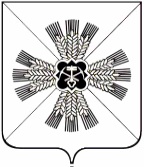 КЕМЕРОВСКАЯ ОБЛАСТЬАДМИНИСТРАЦИЯПРОМЫШЛЕННОВСКОГО МУНИЦИПАЛЬНОГО ОКРУГАПОСТАНОВЛЕНИЕот «15»декабря 2021 г .№ 1971-Ппгт. ПромышленнаяОб утверждении Положения «Об оплате труда работников муниципальных образовательных организаций Промышленновского муниципального округа, созданных в форме учреждений»На основании постановления Правительства Кемеровской области – Кузбасса от 12.10.2021 № 616 «О внесении изменений в постановление Коллегии Администрации Кемеровской области от 25.03.2011 № 120                        «О введении новой системы оплаты труда для работников государственных образовательных организаций Кемеровской области - Кузбасса, созданных в форме учреждений»:Утвердить прилагаемое Положение «Об оплате труда работников муниципальных образовательных организаций Промышленновского муниципального округа, созданных в форме учреждений».Признать утратившим силу:Постановление администрации Промышленновского муниципального округа от 06.02.2020 № 266-П «Об утверждении Положения «Об оплате труда работников муниципальных образовательных организаций Промышленновского муниципального округа, созданных в форме учреждений»; Постановление администрации Промышленновского муниципального округа от 29.12.2020 № 2087-П «О внесении изменений в постановление администрации Промышленновского муниципального округа от 06.02.2020 № 266-П «Об утверждении Положения «Об оплате труда работников муниципальных образовательных организаций Промышленновского муниципального округа, созданных в форме учреждений»;Постановление администрации Промышленновского муниципального округа от 01.04.2021 № 559-П «О внесении изменений в постановление администрации Промышленновского муниципального округа от 06.02.2020 № 266-П «Об утверждении Положения «Об оплате труда работников муниципальных образовательных организаций Промышленновского муниципального округа, созданных в форме учреждений»;Постановление администрации Промышленновского муниципального округа от 07.12.2021 № 1927-П «О внесении изменений в постановление администрации Промышленновского муниципального округа от 06.02.2020 № 266-П «Об утверждении Положения «Об оплате труда работников муниципальных образовательных организаций Промышленновского муниципального округа, созданных в форме учреждений». Настоящее постановление разместить на официальном сайте администрации Промышленновского муниципального округа в сети Интернет.Контроль за исполнением настоящего постановления возложить на первого заместителя главы Промышленновского муниципального округа                     С.А. Федарюк.5. Настоящее постановление вступает в силу с 01.01.2022 года. Исп. Т.Л. Ероговател. 7-42-73постановление от «___» _____________ г № ________                                                                            страница 2  Утверждено            					                           к постановлению                                                                     администрации Промышленновского                                                                               муниципального округа      от «___»___________г. № _____                                               Примерное положение «Об оплате труда работников муниципальных образовательных организаций Промышленновского муниципального округа, созданных в форме учреждений»1. Общие положения1.1. Настоящее Примерное положение об оплате труда работников муниципальных образовательных организаций Промышленновского муниципального округа, созданных в форме учреждений (далее - Положение), разработано в целях сохранения отраслевых особенностей, связанных с условиями оплаты труда, применяемыми при исчислении заработной платы работников муниципальных образовательных организаций Промышленновского муниципального округа, созданных в форме учреждений, реализующих основные общеобразовательные программы,  дополнительные образовательные программы (далее - учреждения).1.2. Система оплаты труда работников учреждений (далее - работники) устанавливается с учетом:1) Единого тарифно-квалификационного справочника работ и профессий рабочих;2) Единого квалификационного справочника должностей руководителей, специалистов и служащих;3) государственных гарантий по оплате труда;4) перечня видов выплат компенсационного характера;5) перечня видов выплат стимулирующего характера;6) Положения об установлении новых систем оплаты труда работников государственных учреждений Кемеровской области – Кузбасса, утвержденного постановлением Коллегии Администрации Кемеровской области от 16.12.2010 № 551 «О введении новых систем оплаты труда работников государственных учреждений Кемеровской области – Кузбасса»;7) единых рекомендаций Российской трехсторонней комиссии по регулированию социально-трудовых отношений;8) согласования с выборным профсоюзным органом.1.3. Объем бюджетных ассигнований на оплату труда работников, предусматриваемый главным распорядителем средств областного бюджета в бюджете Промышленновского муниципального округа, может быть уменьшен только при условии уменьшения объема предоставляемых учреждениями муниципальных услуг.1.4. Условия оплаты труда работников учреждений (далее - условия оплаты труда) включают размеры окладов (должностных окладов), ставок заработной платы, выплат компенсационного и стимулирующего характера.Условия оплаты труда, включая размер оклада (должностного оклада), ставки заработной платы работника, повышающие коэффициенты к окладам, ставкам заработной платы, выплаты стимулирующего характера, выплаты компенсационного характера, являются обязательными для включения в трудовой договор или в дополнительное соглашение между работодателем и работником.1.5. При выплате заработной платы работнику учреждение обеспечивает соблюдение государственных гарантий по оплате труда, установленных Трудовым кодексом Российской Федерации, федеральными законами, нормативными правовыми актами Российской Федерации, Кемеровской области - Кузбасса.1.6. Оплата труда работников, занятых по совместительству, а также на условиях неполного рабочего времени, производится пропорционально отработанному времени либо в зависимости от выполненного объема работ.Определение размеров заработной платы по основной должности, а также по должности, занимаемой в порядке совместительства, производится раздельно по каждой из должностей.1.7. Заработная плата работника предельными размерами не ограничивается.1.8. Увеличение (индексация) окладов (должностных окладов), ставок заработной платы производится путем внесения изменений в настоящее Положение или издания отдельного нормативного правового акта высшего исполнительного органа государственной власти Кемеровской области - Кузбасса.2. Порядок формирования систем оплаты труда2.1. Порядок определения расходов на оплату труда работников учреждения, распределение и использование фонда оплаты труда2.1.1. Фонд оплаты труда работников учреждения формируется на календарный год в пределах бюджетных ассигнований на обеспечение выполнения функций учреждения или объема бюджетных ассигнований на предоставление субсидий на выполнение государственного (муниципального) задания, предусмотренных главным распорядителем средств областного бюджета в бюджете Промышленновского муниципального округа, с учетом нормативов финансирования, а также средств, поступающих от иной приносящей доход деятельности.Фонд оплаты труда работников казенного учреждения устанавливается в пределах выделенных ему бюджетных ассигнований в соответствии с утвержденной бюджетной сметой расходов.2.1.2. Фонд оплаты труда учреждения включает базовую и стимулирующую части фонда оплаты труда работников, а также централизованный фонд.2.1.3. Базовая часть фонда оплаты труда обеспечивает выплату гарантированной заработной платы работникам учреждения за выполнение основной и дополнительной работы.В базовую часть фонда оплаты труда включаются выплаты по установленным окладам (должностным окладам), ставкам заработной платы за выполнение основной работы, входящей в круг должностных обязанностей, с учетом повышающих коэффициентов и компенсационные выплаты за условия труда, отклоняющиеся от нормальных, и дополнительную работу, не входящую в круг должностных обязанностей, работу при совмещении профессий, расширении зоны обслуживания, увеличении объема работ или исполнении обязанностей временно отсутствующего работника (с учетом объема выполняемых работ). Компенсационные выплаты могут устанавливаться в абсолютной величине или в процентах от оклада (должностного оклада), ставки заработной платы.2.1.4. Руководитель учреждения при формировании и утверждении штатного расписания в пределах базовой части фонда оплаты труда учитывает следующее распределение базового фонда оплаты труда между категориями работающих:ФОТ б = ФОТ б пед + ФОТ б пр, где:ФОТ б - базовая часть фонда оплаты труда учреждения;ФОТ б пед - базовая часть фонда оплаты труда педагогического персонала;ФОТ б пр - базовая часть фонда оплаты труда прочего персонала.2.1.5. Стимулирующая часть фонда оплаты труда обеспечивает оплату труда работникам организации в виде стимулирующих выплат за выполнение установленных показателей стимулирования работников, оплату премий и выплату им материальной помощи.Стимулирующие выплаты устанавливаются на основании положения об оплате труда работников учреждения и (или) положения о стимулировании, согласованных с выборным органом первичной профсоюзной организации.Примерное положение о стимулировании работников учреждения приведено в приложении № 2 к настоящему Положению.2.1.6. Конкретные размеры базовой и стимулирующей части фонда оплаты труда устанавливаются каждым учреждением самостоятельно и указываются в положении об оплате труда.2.1.7. Доля централизованного фонда составляет не более 3 процентов от фонда оплаты труда учреждения.Конкретный процент централизуемой доли определяется учредителем учреждения в зависимости от размера фонда оплаты труда, планируемой суммы на стимулирующие выплаты с учетом результатов деятельности учреждения, объемов работ, их сложности и социальной значимости.Размер централизованного фонда определяется по формуле:ФОТ ц = ФОТ оу x ц, где:ФОТ ц - централизованный фонд;ФОТ оу - фонд оплаты труда учреждения;ц - централизуемая доля ФОТ.За счет средств централизованного фонда устанавливаются стимулирующие выплаты руководителю учреждения.2.2. Порядок исчисления заработной платы и установления окладов (должностных окладов), ставок заработной платы работникам учреждения2.2.1. Заработная плата работников учреждений включает в себя:оклад, ставку заработной платы по профессиональной квалификационной группе (далее - ПКГ);оклад (должностной оклад), ставку заработной платы;повышающие коэффициенты к окладу (должностному окладу), ставке заработной платы по занимаемой должности за работу в сельской местности и поселках городского типа, входящих в перечень населенных пунктов в Кемеровской области - Кузбассе, который приведен в приложении № 13 к настоящему Положению (далее - перечень), за специфику работы учреждения (структурного подразделения учреждения), наличие у работников ученой степени, почетного звания (учитывая специфику отрасли);персональные повышающие коэффициенты к окладу (должностному окладу), ставке заработной платы;выплаты компенсационного характера (компенсационные выплаты);выплаты стимулирующего характера (стимулирующие выплаты).2.2.2. Заработная плата работников учреждения рассчитывается по следующей формуле:ЗП = (Ор) + ((Ор x (К2 + К3)) + ((Ор) x (К4)) + КВ + СВ, где:ЗП - заработная плата работника;Ор - оклад (должностной оклад), ставка заработной платы, рассчитанные по формуле:Ор = (О x К1) x Кс, где:О - минимальный размер оклада (должностного оклада), ставки заработной платы по ПКГ, руб.;К1 - повышающий коэффициент к окладу (должностному окладу), ставке заработной платы по занимаемой должности;Кс - повышающий коэффициент к окладу (должностному окладу), ставке заработной платы за работу в сельской местности и поселках городского типа, входящих в перечень (Кс = 1,25);К2 - повышающий коэффициент к окладу (должностному окладу), ставке заработной платы за специфику работы учреждения;К3 - повышающий коэффициент к окладу (должностному окладу), ставке заработной платы за наличие у работника ученой степени или почетного звания;К4 - персональный повышающий коэффициент к окладу (должностному окладу), ставке заработной платы;КВ - компенсационные выплаты работнику, руб.;СВ - стимулирующие выплаты работнику, руб.2.2.3. Размер оклада (должностного оклада), ставки заработной платы работника (Ор) определяется путем умножения минимального размера оклада (должностного оклада), ставки заработной платы по ПКГ на величину повышающего коэффициента по занимаемой должности (К1) в соответствии с квалификационным уровнем ПКГ.Размеры окладов (должностных окладов), ставок заработной платы работников устанавливаются по соответствующим ПКГ с учетом требований к профессиональной подготовке и уровню квалификации в соответствии с приложениями № 5 - 9 к настоящему Положению.Повышающий коэффициент к окладу (должностному окладу), ставке заработной платы работникам учреждения по занимаемым ими должностям устанавливается по квалификационным уровням ПКГ на основе требований к профессиональной подготовке, уровню квалификации, которые необходимы для осуществления соответствующей профессиональной деятельности, с учетом стажа работы, сложности и объема выполняемой работы. Уровень квалификации присваивается работнику в зависимости от уровня подготовки, квалификации, компетенции работника в соответствии с нормативными документами и проводимой аттестацией.Размеры оклада (должностного оклада), ставки заработной платы и величины повышающего коэффициента по занимаемой должности устанавливаются работникам в соответствии со следующими ПКГ:профессиональные квалификационные группы должностей руководителей, специалистов и служащих в сфере образования (приложение № 5 к настоящему Положению);профессиональные квалификационные группы общеотраслевых должностей руководителей, специалистов и служащих в сфере образования (приложение № 6 к настоящему Положению);профессиональные квалификационные группы должностей руководителей, специалистов и служащих сферы культуры в сфере образования (приложение № 7 к настоящему Положению);профессиональные квалификационные группы должностей руководителей, специалистов и служащих медицинских подразделений в сфере образования (приложение № 8 к настоящему Положению);профессиональные квалификационные группы профессий рабочих в сфере образования (приложение № 9 к настоящему Положению).Специалистам учреждений, работающим в сельской местности и поселках городского типа (рабочих поселках), устанавливаются повышенные на 25 процентов оклады (должностные оклады), ставки заработной платы по сравнению с окладами (должностными окладами), ставками заработной платы специалистов и служащих, осуществляющих аналогичные виды деятельности в городских условиях. В этом случае размер оклада (должностного оклада), ставки заработной платы работника (Ор) определяется путем умножения размера оклада (должностного оклада), ставки заработной платы по соответствующей ПКГ на величину повышающего коэффициента по занимаемой должности (К1) по соответствующей ПКГ и на повышающий коэффициент к окладу (должностному окладу), ставке заработной платы за работу в сельской местности и поселках городского типа, входящих в перечень (Кс = 1,25).2.2.4. Размеры окладов (должностных окладов), ставок заработной платы работников специальных учреждений, а также работников учреждений, имеющих свою специфику работы, увеличиваются на повышающий коэффициент за специфику работы учреждения (К2) (приложение № 3 к настоящему Положению).Повышающие коэффициенты за специфику работы учреждения применяются к окладам (должностным окладам), ставкам заработной платы работников следующих ПКГ:должностей руководителей, специалистов и служащих в сфере образования;должностей руководителей, специалистов и служащих сферы культуры в сфере образования;должностей руководителей, специалистов и служащих общеотраслевых профессий в сфере образования;должностей руководителей, специалистов и служащих медицинских подразделений в сфере образования;общеотраслевых профессий рабочих в сфере образования.Увеличение оклада (должностного оклада), ставки заработной платы с учетом повышающего коэффициента за специфику работы учреждения образует должностной оклад (ставку), который учитывается при начислении компенсационных и стимулирующих выплат.В случае если оклад (должностной оклад), ставка заработной платы подлежат увеличению за специфику работы учреждения по двум и более основаниям, то абсолютный размер каждого увеличения исчисляется отдельно по каждому основанию исходя из оклада (должностного оклада), ставки заработной платы и соответствующего коэффициента за специфику работы учреждения. Затем оклад (ставка) суммируется с каждым увеличением, тем самым образуя повышенный оклад (должностной оклад), ставку заработной платы.2.2.5. Повышающие коэффициенты за наличие у работника ученой степени или почетного звания, указанные в приложении № 4 к настоящему Положению, применяются к окладам (должностным окладам), ставкам заработной платы работников следующих квалификационных групп:должностей руководителей, специалистов и служащих сферы образования;должностей руководителей, специалистов и служащих сферы культуры в сфере образования.Работникам, занимающим должности ПКГ руководителей, специалистов и служащих в сфере образования и имеющим ученую степень по профилю учреждения или педагогической деятельности (преподаваемых дисциплин) или почетное звание, при условии соответствия почетного звания профилю учреждения, а педагогическим работникам учреждений - при соответствии почетного звания профилю педагогической деятельности или преподаваемых дисциплин производится увеличение размера оклада работника на коэффициент за наличие у работника ученой степени или почетного звания.В случае если работник имеет два и более почетных звания, например «Заслуженный учитель Российской Федерации» и «Отличник народного просвещения», увеличение оклада (должностного оклада) ему производится один раз.Размер оклада (должностного оклада), ставки заработной платы, который учитывает наличие у работника ученой степени или почетного звания, определяется путем умножения размера оклада (должностного оклада), ставки заработной платы (Ор) на повышающий коэффициент за наличие у работника ученой степени или почетного звания (К3) и суммируется с его окладом (Ор).Применение повышающего коэффициента к окладу (должностному окладу), ставке заработной платы за наличие у работника ученой степени или звания образует новый оклад (должностной оклад), ставку заработной платы и учитывается при начислении ему иных стимулирующих и компенсационных выплат.В случае если у работника имеется несколько оснований для увеличения оклада (должностного оклада), ставки заработной платы, то оклад увеличивается на сумму повышающих коэффициентов.Увеличение размера оклада работника производится:при присуждении ученой степени доктора наук и кандидата наук - со дня принятия Министерством просвещения России решения о выдаче диплома;при присвоении почетного звания, награждении ведомственными знаками отличия, указанными в приложении № 4 к настоящему Положению,- со дня присвоения, награждения.2.2.6. В случае если оклад (должностной оклад), ставка заработной платы подлежат увеличению одновременно по нескольким повышающим коэффициентам: за специфику работы учреждения и за наличие у работника ученой степени и (или) почетного звания, то исчисление должностного оклада производится путем умножения размера оклада (должностного оклада), ставки заработной платы (Ор) на сумму повышающих коэффициентов по каждому основанию (за специфику работы учреждения (К2), за наличие у работника ученой степени и (или) почетного звания (К3) и суммируется с его окладом (Ор).Увеличение оклада (должностного оклада), ставки заработной платы с учетом повышающих коэффициентов за специфику работы учреждения, за наличие у работника ученой степени или почетного звания образует новый размер оклада (должностного оклада), ставки заработной платы и учитывается при начислении ему компенсационных и стимулирующих выплат.2.2.7. Положением об оплате труда работников учреждения может быть также предусмотрено установление персонального повышающего коэффициента.Решение о введении персональных повышающих коэффициентов принимается в учреждении с учетом обеспечения указанных выплат финансовыми средствами.Выплаты по персональному повышающему коэффициенту к окладу, ставке заработной платы носят стимулирующий характер и не образуют новый оклад.Персональный повышающий коэффициент учитывает уровень профессиональной подготовки, сложность, важность выполняемой работы, степень самостоятельности и ответственности при выполнении поставленных задач, а также опыт, стаж работы работника или другие факторы.Персональный повышающий коэффициент к окладу (должностному окладу), ставке заработной платы устанавливается на определенный период времени в течение соответствующего календарного года (месяц, квартал, год).Размер персонального повышающего коэффициента к окладу (должностному окладу), ставке заработной платы устанавливается в размере до 2.Учреждение самостоятельно устанавливает категорию работников, период и размер персонального повышающего коэффициента к окладу (должностному окладу), ставке заработной платы, которые отражаются в положении об оплате труда. Решение об установлении персонального повышающего коэффициента к окладу (должностному окладу), ставке заработной платы и его размерах принимается руководителем учреждения персонально в отношении конкретного работника.2.3. Порядок расчета тарифной части заработной платы педагогических работников2.3.1. Оплата труда педагогических работников, выполняющих учебную (преподавательскую) работу (за исключением профессиональных образовательных организаций и организаций дополнительного профессионального образования), определяется исходя из устанавливаемой педагогической нагрузки.Тарифная часть заработной платы педагогических работников, выполняющих учебную (преподавательскую) работу, зависит от количества часов преподавания предмета, ставки заработной платы с учетом повышающих коэффициентов и рассчитывается по следующей формуле:ФОТ тп = ((Ор + (Ор) x (К2 + К3)) х Нагр.) / Н ч + ((Ор)) x (К4)), где:ФОТ тп - размер тарифной части заработной платы педагогических работников, непосредственно осуществляющих учебный (воспитательный) процесс, руб.;Ор - ставка заработной платы;К2 - повышающий коэффициент к ставке заработной платы за специфику работы учреждения;К3 - повышающий коэффициент к ставке заработной платы за ученую степень, почетное звание;К4 - персональный повышающий коэффициент к ставке заработной платы;Нагр. - установленный объем педагогической нагрузки (в неделю) по видам образовательных программ, часов;Н ч - установленная норма часов преподавательской работы за ставку заработной платы (в неделю) по видам образовательных программ, часов.В случае если в течение года предусматривается повышение ставки заработной платы, ее размер корректируется на повышающий коэффициент.2.3.2. Оплата труда педагогических работников общеобразовательных учреждений, учреждений дополнительного образования, осуществляющих педагогическую работу в форме обучения и воспитания (далее - педагогические работники, непосредственно осуществляющие учебный (воспитательный) процесс), исчисляется на основании ставок заработной платы по соответствующей ПКГ (приложение № 5 к настоящему Положению) с учетом повышающих коэффициентов.Тарифной частью заработной платы работников учреждения, за исключением педагогических работников, выполняющих учебную (преподавательскую) работу, является установленный им оклад (должностной оклад) по соответствующей ПКГ (приложение № 5 к настоящему Положению) с учетом повышающих коэффициентов.2.3.3.  В случае если у работника по сравнению с предыдущим учебным годом сохранился один и тот же объем определенного вида педагогической деятельности (аудиторная, внеаудиторная), а заработная плата работника этого вида деятельности (без учета премий и иных стимулирующих выплат) после введения новой системы стала меньше, то работнику сохраняется прежний размер заработной платы (без учета премий и иных стимулирующих выплат) по данному виду деятельности.2.3.4. Оплата труда педагогического работника, выполняющего педагогическую работу на различных должностях и имеющего квалификационную категорию по одной из них, устанавливается с учетом присвоенной квалификационной категории при условии совпадения по этим должностям должностных обязанностей, профилей работ в соответствии с приложением № 10 к настоящему Положению.2.4. Порядок изменения размеров окладов (должностных окладов), ставок заработной платы работников2.4.1. Изменение размеров окладов (должностных окладов), ставок заработной платы работников производится в случаях:изменения группы по оплате труда учреждения - для руководителя учреждения;получения образования или восстановления документов об образовании- со дня представления соответствующего документа;присвоения квалификационной категории - со дня вынесения решения аттестационной комиссией.2.4.2. При наступлении у работника права на изменение размера ставки (оклада) в период пребывания его в ежегодном оплачиваемом или другом отпуске, а также в период его временной нетрудоспособности перерасчет заработной платы исходя из более высокого разряда оплаты труда производится с момента наступления этого права.2.5. Порядок и условия почасовой оплаты труда2.5.1. Почасовая оплата труда учителей, преподавателей и других педагогических работников учреждений применяется при оплате:за часы, выполненные в порядке замещения отсутствующих по причине временной нетрудоспособности или другим причинам, продолжавшегося не свыше двух месяцев;за часы педагогической работы, выполненные учителями при работе с заочниками и детьми, находящимися на длительном лечении в больнице, сверх объема, установленного им при тарификации;при оплате за педагогическую работу специалистов предприятий, учреждений и организаций (в том числе из числа работников органов управления образованием, методических и учебно-методических кабинетов), привлекаемых для педагогической работы в учреждения;при оплате за часы преподавательской работы в объеме 300 часов в год в другом образовательном учреждении (в одном или нескольких) сверх установленной учебной нагрузки, выполняемой по совместительству.2.5.2. Размер оплаты за один час указанной педагогической работы в общеобразовательных учреждениях определяется путем деления оклада (должностного оклада), ставки заработной платы педагогического работника за установленную норму часов педагогической работы в неделю на среднемесячное количество рабочих часов, установленное по занимаемой должности, по формуле:ФОТ почас. = (ДО / Н ч мес.i) x Нфакт. мес.i, где:ФОТ почас. - размер почасовой гарантированной части заработной платы учителя, руб.;ДО - размер оклада (должностного оклада), ставки заработной платы за установленную норму часов педагогической работы в неделю;Н ч мес.i - среднемесячное количество рабочих часов, установленное по занимаемой должности, часов;Нфакт. мес.i - фактическое количество отработанных часов в месяц, часов.Среднемесячное количество рабочих часов определяется путем умножения нормы часов педагогической работы в неделю, установленной за ставку заработной платы педагогического работника, на количество рабочих дней в году по 5-дневной рабочей неделе и деления полученного результата на 5 (количество рабочих дней в неделе), а затем на 12 (количество месяцев в году).2.5.3.  Оплата труда за замещение отсутствующего учителя (преподавателя), если оно осуществлялось свыше двух месяцев, производится со дня начала замещения за все часы фактической преподавательской работы на общих основаниях с соответствующим увеличением его недельной (месячной) учебной нагрузки путем внесения изменений в тарификацию.2.5.4.  Руководители учреждений в пределах имеющихся у учреждения средств могут привлекать для проведения учебных занятий с обучающимися (воспитанниками) высококвалифицированных специалистов, которые не состоят в штате данного учреждения (например, работники промышленных предприятий, вузов и т.д.). Указанные работники привлекаются на непродолжительный срок для проведения отдельных занятий, курсов, лекций и т.д. Для их оплаты труда применяются условия и коэффициенты, установленные приложением № 14 к настоящему Положению.2.6. Продолжительность рабочего времени, нормы часов за ставку заработной платы педагогических работников2.6.1. Продолжительность рабочего времени (норма часов педагогической работы за ставку заработной платы) для педагогических работников устанавливается исходя из сокращенной продолжительности рабочего времени не более 36 часов в неделю.Продолжительность рабочего времени педагогических работников включает преподавательскую (учебную) работу, воспитательную, а также другую педагогическую работу, предусмотренную квалификационными характеристиками по должностям и особенностями режима рабочего времени и времени отдыха педагогических и других работников образовательных учреждений, утвержденными в установленном порядке.2.6.2. Продолжительность рабочего времени педагогическим работникам в зависимости от должности и (или) специальности с учетом особенностей их труда, а также норма часов преподавательской работы за ставку заработной платы (нормируемая часть педагогической работы) устанавливаются в соответствии с приказом Министерства образования и науки Российской Федерации от 22.12.2014 № 1601 «О продолжительности рабочего времени (нормах часов педагогической работы за ставку заработной платы) педагогических работников и о порядке определения учебной нагрузки педагогических работников, оговариваемой в трудовом договоре».2.6.3. Норма часов педагогической и (или) преподавательской работы за ставку заработной платы педагогических работников установлена в астрономических часах. Для учителей, преподавателей, педагогов дополнительного образования, старших педагогов дополнительного образования, тренеров-преподавателей, старших тренеров-преподавателей норма часов преподавательской работы за ставку заработной платы включает проводимые ими уроки (занятия) независимо от их продолжительности и короткие перерывы (перемены) между ними.2.6.4. Продолжительность рабочего времени других работников, за которое производится выплата по установленным должностным окладам, не перечисленным в подпунктах 2.6.1 - 2.6.4 настоящего Положения, в том числе руководителей учреждений, их заместителей и руководителей структурных подразделений, составляет 40 часов в неделю.2.6.5. За преподавательскую (педагогическую) работу, выполняемую с согласия педагогических работников сверх установленной нормы часов за ставку заработной платы, производится дополнительная оплата соответственно получаемой ставке заработной платы в одинарном размере.2.6.6. Учителям, а также преподавателям образовательных учреждений, реализующих образовательные программы среднего профессионального образования педагогической направленности (за исключением преподавателей таких образовательных учреждений, которым установлена норма часов преподавательской работы за ставку заработной платы 720 часов в год), у которых по независящим от них причинам в течение учебного года учебная нагрузка уменьшается по сравнению с учебной нагрузкой, установленной на начало учебного года, до конца учебного года, а также в каникулярное время, не совпадающее с ежегодным основным удлиненным оплачиваемым отпуском, выплачивается:заработная плата за фактически оставшееся количество часов преподавательской работы, если оно превышает норму часов преподавательской работы в неделю, установленную за ставку заработной платы;заработная плата в размере месячной ставки, если объем учебной нагрузки до ее уменьшения соответствовал норме часов преподавательской работы в неделю, установленной за ставку заработной платы, и если их невозможно догрузить другой педагогической работой;заработная плата, установленная до уменьшения учебной нагрузки, если она была установлена ниже нормы часов преподавательской работы в неделю, установленной за ставку заработной платы, и если их невозможно догрузить другой педагогической работой.Об уменьшении учебной нагрузки в течение учебного года и о догрузке другой педагогической работой указанные педагогические работники должны быть поставлены в известность не позднее чем за два месяца.2.6.7. Преподавателям учреждений, реализующих образовательные программы среднего профессионального образования, у которых по независящим от них причинам в течение учебного года учебная нагрузка уменьшается по сравнению с учебной нагрузкой, установленной на начало учебного года, до конца учебного года, а также в каникулярное время, не совпадающее с ежегодным основным удлиненным оплачиваемым отпуском, выплачивается заработная плата в размере, установленном при тарификации в начале учебного года.2.7. Ненормируемая часть рабочего времени педагогических работников2.7.1. Выполнение другой части педагогической работы педагогическими работниками, ведущими преподавательскую работу, осуществляется в течение рабочего времени, которое не конкретизировано по количеству часов.Другая часть педагогической работы указанных работников, которая не конкретизирована по количеству часов, вытекает из их должностных обязанностей, предусмотренных уставом и правилами внутреннего трудового распорядка организации, а также выполнением дополнительно возложенных на педагогических работников обязанностей, непосредственно связанных с образовательным процессом (классное руководство, проверка письменных работ, заведование учебными кабинетами и др.).2.7.2. Другая часть педагогической работы, связанная с выполнением должностных обязанностей, дополнительной оплате не подлежит и регулируется графиками и планами работы, в том числе личными планами педагогического работника, и может быть связана:с выполнением обязанностей, связанных с участием в работе педагогических, методических советов, с работой по проведению родительских собраний, консультаций, оздоровительных, воспитательных и других мероприятий, предусмотренных образовательной программой;с организацией и проведением методической, диагностической и консультативной помощи родителям или лицам, их заменяющим, семьям, обучающим детей на дому в соответствии с медицинским заключением;со временем, затрачиваемым непосредственно на подготовку к работе по обучению и воспитанию обучающихся, воспитанников, изучению их индивидуальных способностей, интересов и склонностей, а также их семейных обстоятельств и жилищно-бытовых условий;с дежурствами в учреждении в период образовательного процесса, которые при необходимости могут организовываться в целях подготовки к проведению занятий, наблюдения за выполнением режима дня обучающимися, воспитанниками, обеспечения порядка и дисциплины в течение учебного времени, в том числе во время перерывов между занятиями, устанавливаемых для отдыха обучающихся, воспитанников различной степени активности, приема ими пищи.При составлении графика дежурств педагогических работников в учреждении в период проведения учебных занятий до их начала и после окончания учебных занятий учитываются сменность работы учреждения, режим рабочего времени каждого педагогического работника в соответствии с расписанием учебных занятий, общим планом мероприятий, другие особенности работы, с тем чтобы не допускать случаев длительного дежурства педагогических работников, дежурства в дни, когда учебная нагрузка отсутствует или незначительна.В дни работы к дежурству по учреждению педагогические работники привлекаются не ранее чем за 20 минут до начала учебных занятий и не позднее 20 минут после окончания их последнего учебного занятия.2.7.3. Другая часть педагогической работы, связанная с выполнением дополнительно возложенных на педагогических работников обязанностей, непосредственно связанная с образовательным процессом, подлежит дополнительной оплате в форме компенсационных выплат, регулируется графиками и планами работы, в том числе личными планами педагогического работника, и может быть связана с классным руководством, проверкой письменных работ, заведованием отделениями, филиалами, кафедрами, факультетом, учебно-консультационными пунктами, кабинетами, отделами, учебными мастерскими, лабораториями, учебно-опытными участками, интернатами при школе и другими, руководством предметными, цикловыми и методическими комиссиями, проведением работы по дополнительным образовательным программам, организацией трудового обучения, профессиональной ориентацией и другими видами дополнительной внеаудиторной работы.2.8. Порядок определения уровня образования2.8.1. Уровень образования педагогических работников при установлении окладов (должностных окладов), ставок заработной платы определяется на основании дипломов, аттестатов и других документов о соответствующем образовании независимо от специальности, которую они получили (за исключением тех случаев, когда это особо оговорено).2.8.2. Требования к уровню образования при установлении окладов (должностных окладов), ставок заработной платы работников предусматривают наличие среднего или высшего профессионального образования.Специальные требования к профилю полученной специальности по образованию предъявляются по должностям концертмейстера, учителя-логопеда, учителя-дефектолога, педагога-психолога.2.8.3. Педагогическим работникам, получившим диплом государственного образца о высшем профессиональном образовании, оклады (должностные оклады), ставки заработной платы устанавливаются как лицам, имеющим высшее профессиональное образование, а педагогическим работникам, получившим диплом государственного образца о среднем профессиональном образовании, - как лицам, имеющим среднее профессиональное образование.Наличие у работников диплома государственного образца «бакалавр», «специалист», «магистр» дает право на установление окладов (должностных окладов), ставок заработной платы, предусмотренных для лиц, имеющих высшее профессиональное образование.Наличие у работников диплома государственного образца о неполном высшем профессиональном образовании права на установление окладов (должностных окладов), ставок заработной платы, предусмотренных для лиц, имеющих высшее или среднее профессиональное образование, не дает.Окончание трех полных курсов высшего учебного заведения, а также учительского института и приравненных к нему учебных заведений дает право на установление окладов (должностных окладов), ставок заработной платы, предусмотренных для лиц, имеющих среднее профессиональное образование.2.8.4. Концертмейстерам и преподавателям музыкальных дисциплин, окончившим консерватории, музыкальные отделения и отделения клубной и культпросвет работы институтов культуры, педагогических институтов (университетов), педагогических училищ и музыкальных училищ, работающим в учреждениях, оклады (должностные оклады), ставки заработной платы устанавливаются как работникам, имеющим высшее или среднее музыкальное образование.2.8.5. Учителям-логопедам, учителям-дефектологам, а также учителям учебных предметов (в том числе в начальных классах) специальных (коррекционных) образовательных учреждений (классов) для обучающихся, воспитанников с ограниченными возможностями здоровья оклады (должностные оклады), ставки заработной платы как лицам, имеющим высшее дефектологическое образование, устанавливаются:при получении диплома государственного образца о высшем профессиональном образовании по специальностям: тифлопедагогика, сурдопедагогика, олигофренопедагогика, логопедия, специальная психология, коррекционная педагогика и специальная психология (дошкольная), дефектология и другим аналогичным специальностям;окончившим специальные факультеты по указанным выше специальностям и получившим диплом государственного образца о высшем профессиональном образовании.2.8.6. Работники, не имеющие специальной подготовки или стажа работы, установленных квалификационными требованиями, но обладающие достаточным практическим опытом и выполняющие качественно и в полном объеме возложенные на них должностные обязанности, по рекомендации аттестационной комиссии учреждения в порядке исключения могут быть назначены руководителем учреждения на соответствующие должности так же, как и работники, имеющие специальную подготовку и стаж работы.3. Виды выплат компенсационного характера3.1. К выплатам компенсационного характера относятся:выплаты работникам, занятым на работах с вредными и (или) опасными условиями труда;выплаты за работу в местностях с особыми климатическими условиями (районный коэффициент);выплаты за работу в условиях, отклоняющихся от нормальных (при разъездном характере работы, совмещении профессий (должностей), расширении зон обслуживания, исполнении обязанностей временно отсутствующего работника без освобождения от работы, определенной трудовым договором, в выходные и нерабочие праздничные дни, сверхурочной работе, работе в ночное и вечернее время и при выполнении работ в других условиях, отклоняющихся от нормальных);выплаты за дополнительные виды работ, не входящие в должностные обязанности работников, но непосредственно связанные с их выполнением;иные выплаты и надбавки компенсационного характера.3.2. Размеры выплат компенсационного характера не могут быть ниже предусмотренных трудовым законодательством и иными нормативными правовыми актами, содержащими нормы трудового права.3.3. Выплаты компенсационного характера, размеры и условия их установления определяются коллективными договорами, соглашениями, локальными нормативными актами в соответствии с трудовым законодательством и иными нормативными правовыми актами, содержащими нормы трудового права, положениями об оплате труда работников учреждения и конкретизируются в трудовых договорах работников.3.4. Оплата труда работников, занятых на работах с вредными и (или) опасными условиями труда, устанавливается не ниже размеров, установленных трудовым законодательством и иными нормативными правовыми актами, содержащими нормы трудового права.На момент введения новых систем оплаты труда указанная выплата устанавливается всем работникам, получавшим ее ранее, в прежних размерах. В случае обеспечения на рабочих местах безопасных условий труда, подтвержденных результатами специальной оценки условий труда (аттестации рабочих мест по условиям труда) или заключением государственной экспертизы условий труда, выплаты работникам не производятся.3.5. Согласно постановлению Совета Министров СССР, ВЦСПС от 01.08.1989 № 601 «О районных коэффициентах к заработной плате рабочих и служащих предприятий, организаций и учреждений, расположенных в Кемеровской области и на территории г.г. Воркуты и Инты» устанавливается районный коэффициент в размере 30 процентов от заработной платы работника, подлежащей начислению в соответствующем месяце с учетом всех установленных выплат.3.6. Выплаты за работу в условиях, отклоняющихся от нормальных (совмещение профессий (должностей), расширение зоны обслуживания, сверхурочная работа, работа в ночное и вечернее время, работа в выходные и нерабочие праздничные дни и выполнение работ в других условиях, отклоняющихся от нормальных), производятся в соответствии со статьями 149, 150, 151, 152, 153, 154 Трудового кодекса Российской Федерации и Кузбасским соглашением между Федерацией профсоюзных организаций Кузбасса, высшим исполнительным органом государственной власти Кемеровской области - Кузбасса и работодателями Кемеровской области - Кузбасса в следующих размерах:за совмещение профессий (должностей), расширение зоны обслуживания работнику устанавливается доплата. Размер доплаты и срок, на который она устанавливается, определяются по соглашению сторон в трудовом договоре с учетом содержания и (или) объема выполняемой дополнительной работы, расширения зоны обслуживания;оплата за сверхурочную работу производится в полуторном размере оклада (должностного оклада), ставки заработной платы за первые два часа работы, а за последующие часы - в двойном размере. По желанию работника сверхурочная работа вместо повышенной оплаты может компенсироваться предоставлением дополнительного времени отдыха, но не менее времени, отработанного сверхурочно;оплата труда за работу в ночное время (с 22 часов до 6 часов) и вечернее время (с 18 до 22 часов) определяется в соответствии с Кузбасским соглашением между Федерацией профсоюзных организаций Кузбасса, высшим исполнительным органом государственной власти Кемеровской области - Кузбасса и работодателями Кемеровской области – Кузбасса и оплачивается в повышенном размере по сравнению с работой в нормальных условиях. В ночное время не менее чем на 40 процентов, в вечернее время - 20 процентов от оклада (должностного оклада), ставки заработной платы за час работы работника. Расчет оклада (должностного оклада), ставки заработной платы за час работы определяется путем деления оклада (должностного оклада), ставки заработной платы работника на среднемесячное количество рабочих часов в соответствующем календарном году в зависимости от установленной работнику продолжительности рабочей недели;оплата труда в выходные или нерабочие праздничные дни производится работникам в размере не менее одинарной дневной или часовой ставки (части оклада (должностного оклада) за день или час работы) сверх оклада (должностного оклада), если работа в выходной или нерабочий праздничный день производилась в пределах месячной нормы рабочего времени, и в размере не менее двойной дневной или часовой ставки (части оклада (должностного оклада) за день или час работы) сверх оклада (должностного оклада), если работа производилась сверх месячной нормы рабочего времени. Конкретные размеры оплаты труда за работу в выходной или нерабочий праздничный день устанавливаются коллективным договором, локальным нормативным актом учреждения, трудовым договором. По желанию работника, работавшего в выходной или нерабочий праздничный день, ему может быть предоставлен другой день отдыха. В этом случае работа в выходной или нерабочий праздничный день оплачивается в одинарном размере, а день отдыха оплате не подлежит;доплата за увеличение объема работы или исполнение обязанностей временно отсутствующего работника без освобождения от основной работы, определенной трудовым договором, устанавливается в случае увеличения установленного работнику объема работы или возложения на него обязанностей временно отсутствующего работника без освобождения от работы, определенной трудовым договором. Размер доплаты и срок, на который она устанавливается, определяется по соглашению сторон трудовым договором с учетом содержания и (или) объема дополнительной работы.3.7. С учетом условий труда и выполнения дополнительной работы, не входящей в круг должностных обязанностей, руководителям, специалистам и служащим в сфере образования, руководителям, специалистам и служащим общеотраслевых профессий устанавливаются дополнительные выплаты компенсационного характера, предусмотренные в приложении № 1 к настоящему Положению.4. Виды выплат стимулирующего характера4.1. К выплатам стимулирующего характера относятся: выплаты за интенсивность и высокие результаты работы;выплаты за качество выполняемых работ;выплаты за непрерывный стаж работы, выслугу лет;премиальные выплаты по итогам работы;иные поощрительные и разовые выплаты.4.2. Условием выплат стимулирующего характера является достижение работником определенных количественных и качественных показателей работы.4.3. Выплаты стимулирующего характера производятся в пределах средств, предусмотренных фондом оплаты труда учреждения.4.4. На выплаты стимулирующего характера дополнительно может направляться экономия средств фонда оплаты труда в соответствии с положениями об оплате труда работников учреждения по согласованию с выборным органом первичной профсоюзной организации.4.5. Выплаты стимулирующего характера могут устанавливаться как в процентах к окладам (должностным окладам), ставкам заработной платы, так и в абсолютных размерах.4.6. Размеры выплат стимулирующего характера работникам, порядок и условия их применения устанавливаются в соответствии с положением о стимулировании работников учреждения и согласовываются с выборным профсоюзным органом (Примерное положение о стимулировании работников учреждения приведено в приложении № 2 к настоящему Положению). 5. Условия оплаты труда руководителей учреждений,их заместителей и главных бухгалтеров5.1. Заработная плата руководителя учреждения, его заместителей, главного бухгалтера состоит из должностного оклада, выплат компенсационного и стимулирующего характера.5.2. Размер должностного оклада руководителя учреждения устанавливается Управлением образования администрации Промышленновского муниципального округа в трудовом договоре в зависимости от сложности труда, в том числе с учетом масштаба управления и особенностей деятельности и значимости учреждения.Должностные оклады заместителей руководителя и главного бухгалтера устанавливаются руководителем учреждения на 10 - 30 процентов ниже должностного оклада руководителей этих учреждений.5.3. Руководителям учреждений, их заместителям и главным бухгалтерам выплачиваются компенсационные, стимулирующие выплаты, предусмотренные разделами 3, 4 настоящего Положения.Положения о порядке и размерах компенсационных и стимулирующих выплат руководителям учреждений утверждаются Управлением образования администрации Промышленновского муниципального округа.5.4. Выплаты компенсационного характера устанавливаются для руководителей учреждений, их заместителей и главных бухгалтеров учреждений в процентах к должностным окладам или в абсолютных размерах.5.5. Управление образования администрации Промышленновского муниципального округа вправе в установленном порядке централизовать часть средств, предусмотренных на оплату труда работников учреждения (но не более 3 процентов), и распределять полученный централизованный фонд на выплаты стимулирующего характера руководителям учреждений в соответствии с утвержденными ими положениями.При этом руководителю учреждения выплаты стимулирующего характера выплачиваются по решению Управления образования администрации Промышленновского муниципального округа, в ведении которого находится учреждение, с учетом достижения показателей государственного задания на оказание государственных услуг (выполнение работ), а также иных показателей эффективности деятельности учреждения и его руководителя.Условия оплаты труда руководителей учреждения устанавливаются в трудовом договоре, заключаемом на основе типовой формы трудового договора с руководителем государственного (муниципального) учреждения, утвержденной постановлением Правительства Российской Федерации от 12.04.2013 № 329.Неиспользованные средства централизованного фонда учреждения передаются в распоряжение учреждения и используются на выплаты стимулирующего характера работникам учреждения.5.6. Управление образования администрации Промышленновского муниципального округа -  главный распорядитель средств областного бюджета, в ведении которого находятся учреждения, устанавливает предельный уровень соотношения среднемесячной заработной платы руководителей, их заместителей, главных бухгалтеров, формируемой за счет всех источников финансового обеспечения и рассчитываемой за календарный год, и среднемесячной заработной платы работников данного учреждения (без учета заработной платы соответствующего руководителя, его заместителей, главного бухгалтера) в кратности от 1 до 5.5.7. В целях обеспечения не превышения предельного уровня соотношения среднемесячной заработной платы руководителей и работников учреждения учредитель учреждения в отношении руководителя учреждения, руководитель учреждения в отношении своих заместителей и главного бухгалтера устанавливают по согласованию: в отношении руководителя - с комитетом организации Профсоюза работников народного образования и науки Российской Федерации, а в отношении заместителей руководителя и главного бухгалтера - с выборным органом первичной профсоюзной организации учреждения условия оплаты труда из расчета, что при всех выплатах в максимальном размере заработная плата работника не превысит установленные соотношения.6. Заключительные положения6.1. Штатное расписание учреждения утверждается руководителем учреждения в пределах выделенных средств на оплату труда и включает в себя все должности руководителей, специалистов и служащих (профессии рабочих), педагогических работников данного учреждения, содержащихся за счет всех источников финансового обеспечения.Для выполнения работ, связанных с временным расширением объема оказываемых учреждением услуг, учреждение вправе осуществлять привлечение, помимо работников, занимающих должности (профессии), предусмотренные штатным расписанием, других работников на условиях срочного трудового договора.6.2. Фонд оплаты труда работников учреждения формируется на календарный год в порядке, установленном Управлением образования администрации Промышленновского муниципального округа, осуществляющим функции и полномочия учредителя учреждения.Учреждение вправе самостоятельно определять порядок расходования фонда оплаты труда за счет всех имеющихся источников в соответствии с утвержденным положением об оплате труда работников.6.3. Прочие вопросы, не урегулированные настоящим Положением, решаются учреждением самостоятельно в части, не противоречащей трудовому законодательству, в соответствии с утвержденным положением об оплате труда работников конкретного учреждения.                                                                                       		                                                                                 Приложение № 1                                                                   	 к Примерному положению об оплате труда  работниковмуниципальных образовательных                                                                       организаций Промышленновскогомуниципального округа, созданных в форме учрежденийПереченькомпенсационных выплатПод расширением зоны обслуживания понимается дополнительно оплачиваемые работы, не входящие в должностные обязанности работников, но непосредственно связанные с образовательным процессом: классное руководство, проверка письменных работ, заведование  кабинетами, учебными мастерскими, лабораториями, учебно-опытными участками,  руководство предметными, цикловыми и методическими комиссиями, проведение работы по дополнительным образовательным программам, профессиональной ориентации и другие виды дополнительной внеаудиторной работы.Первый заместитель главыПромышленновского муниципального округа	                          С.А.  Федарюк                                                                                          Приложение № 2                                                                   	 к Примерному положению об оплате труда  работниковмуниципальных образовательных                                                                       организаций Промышленновскогомуниципального округа, созданных в форме учрежденийПримерное положениео стимулировании работников учреждения1. Общие положения1.1. Стимулирование работников учреждения осуществляется в целях усиления материальной заинтересованности работников учреждения в повышении качества образовательного и воспитательного процесса, развитии творческой активности и инициативы при выполнении поставленных задач, успешном и добросовестном исполнении должностных обязанностей.Основанием для стимулирования работников учреждения является качественное исполнение должностных обязанностей, строгое соблюдение устава учреждения, правил внутреннего трудового распорядка, успешное и своевременное выполнение плановых мероприятий, систематическое повышение квалификации, неукоснительное соблюдение норм трудовой дисциплины и профессиональной этики, четкое и своевременное исполнение приказов и распоряжений вышестоящих органов, руководителя учреждения, решений педагогического совета учреждения.1.2. Учреждение самостоятельно определяет долю стимулирующей части фонда оплаты труда и распределяет его на выплаты стимулирующего характера в пределах рекомендуемых значений по видам:выплаты за интенсивность и высокие результаты работы;выплаты за качество выполняемых работ;выплаты за непрерывный стаж работы, выслугу лет;премиальные выплаты по итогам работы;иные поощрительные и разовые выплаты.Конкретные виды и доли каждого вида выплат учреждение определяет самостоятельно и утверждает локальным актом по согласованию с выборным профсоюзным органом учреждения.2. Стимулирующие выплаты2.1. Установление стимулирующих выплат осуществляется комиссией по премированию (далее - комиссия), образованной в учреждении, с обязательным участием в ней представителя первичной профсоюзной организации. Учреждение самостоятельно устанавливает структуру распределения фонда стимулирования среди различных категорий работников с учетом установленных учредителем показателей эффективности деятельности государственных образовательных организаций Кемеровской области - Кузбасса, их руководителей и педагогических работников, а также по результатам выполнения ими должностных обязанностей в соответствии с квалификационными характеристиками.Стимулирующие выплаты устанавливаются работникам на основании результатов их деятельности за месяц, четверть, квартал, семестр, полугодие, год.Перечень показателей стимулирования работников учреждения разрабатывается учреждением самостоятельно с обязательным участием представителя первичной профсоюзной организации.Перечень показателей стимулирования отражается в локальном акте учреждения, регламентирующем порядок и условия оплаты труда работников.2.2. К обязательным выплатам за интенсивность и высокие результаты работы относятся:2.2.1. Премии за реализацию отдельных видов деятельности учреждения; особый режим работы (связанный с обеспечением безаварийной, безотказной и бесперебойной работы инженерных и хозяйственно-эксплуатационных систем жизнеобеспечения учреждения); премии за организацию и проведение мероприятий, направленных на повышение авторитета и имиджа организации среди населения; успешное выполнение особо важных и срочных работ, оперативность и качественный результат; интенсивность труда (наполняемость класса (группы) выше нормы).2.2.2. Специальная выплата тренерам-преподавателям учреждений дополнительного образования детей, реализующих дополнительные образовательные программы физкультурно-спортивной направленности (далее - выплата тренерам-преподавателям).Выплата тренерам-преподавателям назначается по основному месту работы в размере 1150 (одна тысяча сто пятьдесят) рублей в месяц с учетом районного коэффициента.При выполнении работником должностных обязанностей в объеме менее чем на одну ставку назначение выплаты тренерам-преподавателям осуществляется пропорционально нагрузке и отработанному времени.При выполнении работником должностных обязанностей в одном образовательном учреждении более чем на одну ставку размер выплаты тренерам-преподавателям не увеличивается.Выплата тренерам-преподавателям назначается приказом руководителя учреждения на период, определенный локальным актом организации, при соблюдении следующих условий:отсутствие жалоб со стороны родителей (законных представителей);отсутствие несчастных случаев и травм у занимающихся (обучающихся);отсутствие фактов нарушения прав и законных интересов занимающихся (обучающихся).В случае выявления нарушения по одному или нескольким условиям выплата тренерам-преподавателям на следующий период не назначается.2.2.3. Специальная выплата медицинским работникам государственных образовательных организаций Кемеровской области - Кузбасса, созданных в форме учреждений, реализующих основные общеобразовательные программы (за исключением профессиональных образовательных организаций), организаций Кемеровской области - Кузбасса, созданных в форме учреждений, осуществляющих образовательную деятельность по адаптированным и основным общеобразовательным программам, образовательных организаций для детей-сирот и детей, оставшихся без попечения родителей (далее соответственно - выплата медицинским работникам, учреждение), назначается в следующих размерах:1885 рублей врачам-специалистам, фельдшерам, медицинским сестрам;885 рублей санитаркам.Право на получение выплаты медицинским работникам имеют следующие категории медицинских работников:врачи-специалисты;фельдшеры;медицинские сестры;санитарки.Выплата медицинским работникам назначается при соблюдении следующих условий:отсутствие жалоб со стороны родителей (при наличии), законных представителей;систематическое проведение в соответствии с планом работ профилактики инфекционных заболеваний и закаливающих процедур;выполнение рекомендаций по оздоровлению детей по итогам повозрастной диспансеризации и диспансеризации детей-подростков.Выплата медицинским работникам назначается приказом руководителя учреждения сроком на квартал. В случае выявления нарушения по одному или нескольким критериям выплата на следующий квартал не назначается.При выполнении медицинским работником должностных обязанностей в объеме менее чем на одну ставку назначение выплаты медицинским работникам осуществляется пропорционально нагрузке и отработанному времени.При выполнении медицинским работником должностных обязанностей в одном учреждении более чем на одну ставку размер выплаты медицинским работникам не увеличивается.При выполнении медицинским работником должностных обязанностей в разных учреждениях выплата медицинским работникам назначается в каждом учреждении в соответствии с абзацами четырнадцатым и пятнадцатым настоящего подпункта.2.2.4. Специальная выплата педагогическим работникам и младшим воспитателям государственных образовательных организаций, созданных в форме учреждений, реализующих основные общеобразовательные программы (далее соответственно - выплата педагогическим работникам и младшим воспитателям, учреждение), назначается в следующих размерах:1885 рублей воспитателям, младшим воспитателям учреждений;1000 рублей воспитателям, младшим воспитателям семейных групп, являющихся структурными подразделениями государственных образовательных организаций и реализующих образовательную программу дошкольного образования;885 рублей педагогическим работникам учреждений (старший воспитатель, учитель-логопед, педагог-психолог, учитель-дефектолог, инструктор по физической культуре, музыкальный руководитель, социальный педагог, педагог дополнительного образования), осуществляющим свою деятельность с воспитанниками дошкольного возраста.Право на выплату педагогическим работникам и младшим воспитателям имеют:воспитатели, младшие воспитатели государственных образовательных организаций, реализующих образовательную программу дошкольного образования;воспитатели, младшие воспитатели семейных групп, являющихся структурными подразделениями государственных образовательных организаций и реализующих образовательную программу дошкольного образования;педагогические работники государственных образовательных учреждений, реализующих образовательную программу дошкольного образования (старший воспитатель, учитель-логопед, педагог-психолог, учитель-дефектолог, инструктор по физической культуре, музыкальный руководитель, социальный педагог, педагог дополнительного образования), осуществляющие свою деятельность с воспитанниками дошкольного возраста (далее - воспитатели, младшие воспитатели, педагогические работники).Выплата педагогическим работникам и младшим воспитателям вводится с целью повышения качества образовательного процесса, обеспечения безопасности жизнедеятельности и сохранения здоровья детей, которые оцениваются по следующим критериям:отсутствие жалоб со стороны родителей (законных представителей);отсутствие несчастных случаев и травм у детей;систематическое проведение в соответствии с планом работ профилактики инфекционных заболеваний и закаливающих процедур.Выплата педагогическим работникам и младшим воспитателям назначается ежеквартально на ставку (оклад) независимо от количества детей в группе. В случае выявления нарушения по одному или нескольким критериям выплата на следующий квартал не назначается.При выполнении воспитателем, младшим воспитателем, педагогическим работником должностных обязанностей в объеме менее чем на одну ставку назначение выплаты педагогическим работникам и младшим воспитателям осуществляется пропорционально нагрузке и отработанному времени.При выполнении воспитателем, младшим воспитателем, педагогическим работником должностных обязанностей в одном образовательном учреждении, находящемся на территории Кемеровской области - Кузбасса и реализующем образовательную программу дошкольного образования, на одну ставку и более размер надбавки не увеличивается.При выполнении воспитателем, младшим воспитателем, педагогическим работником должностных обязанностей в разных образовательных учреждениях, находящихся на территории Кемеровской области - Кузбасса и реализующих образовательную программу дошкольного образования, выплата педагогическим работникам и младшим воспитателям назначается в каждом образовательном учреждении в соответствии с абзацами четырнадцатым и пятнадцатым настоящего подпункта.Для назначения надбавки издается приказ руководителя соответствующего учреждения.2.2.5. Специальная выплата педагогическим и медицинским работникам государственных образовательных организаций, созданных в форме учреждений, являющимся молодыми специалистами (далее - выплата молодым специалистам), в размере 8046 рублей (с учетом районного коэффициента) выплачивается ежемесячно по основному месту работы.Молодыми специалистами являются лица, указанные в пункте 1               статьи 14 Закона Кемеровской области от 05.07.2013 № 86-ОЗ «Об образовании». 2.2.6. Специальная выплата педагогическим работникам, являющимся наставниками молодых специалистов государственных образовательных организаций, созданных в форме учреждений, в размере 5748 рублей              (с учетом районного коэффициента) выплачивается ежемесячно по основному месту работы.2.3. Перечень отдельных видов деятельности, за реализацию которых работникам устанавливаются стимулирующие выплаты, определяется учреждением исходя из основных направлений политики, реализуемых в области образования Президентом Российской Федерации, Правительством Российской Федерации, органами государственной власти Кемеровской области - Кузбасса, органами местного самоуправления, муниципальными органами управления образованием, администрацией учреждения.2.4. Перечень отдельных видов деятельности, особых режимов работы, мероприятий, направленных на повышение авторитета и имиджа учреждения среди населения, особо важных и срочных работ устанавливается учреждением самостоятельно (с конкретной расшифровкой видов работ).2.5. Размеры стимулирующих выплат за непрерывный стаж работы, выслугу лет устанавливаются учреждением самостоятельно и оговариваются в локальном акте учреждения, регламентирующем порядок и условия оплаты труда работников учреждения, по согласованию с первичной профсоюзной организацией.2.6. Иные поощрительные и разовые выплаты выплачиваются в учреждении за счет установленной на эти цели доли стимулирующего фонда оплаты труда и экономии по фонду оплаты труда с учетом неиспользованных средств централизованного фонда учреждения.2.7. Иные поощрительные и разовые выплаты устанавливаются работникам учреждения приказом директора по согласованию с первичной профсоюзной организацией в виде разовых премий к знаменательным датам и материальной помощи.2.8. Размер разовых премий и материальной помощи может устанавливаться учреждением как в абсолютном значении, так и в процентном отношении к окладу (должностному окладу) и максимальным значением не ограничен.Порядок, размеры, условия и основания назначения указанных выплат оговариваются в локальном акте учреждения, регламентирующем порядок и условия оплаты труда работников учреждения.Материальная помощь в учреждении выплачивается на основании письменного заявления работника учреждения.2.9. В случае совершения работником проступков, связанных с выполнением функциональных обязанностей, стимулирующие выплаты (премии) за расчетный период, в котором совершено правонарушение, не начисляются полностью или частично в соответствии с приказом работодателя.При досрочном снятии взыскания начисление премиальных выплат за оставшийся период восстанавливается на основании приказа работодателя.Перечень выплат за интенсивность и высокие результаты работы
Перечень выплаты за непрерывный стаж работы, выслугу летПеречень  выплат за качество выполняемых работПервый заместитель главыПромышленновского муниципального округа	                          С.А.  Федарюк     Приложение № 3                                                                   	 к Примерному положению об оплате труда  работниковмуниципальных образовательных                                                                       организаций Промышленновскогомуниципального округа,                                                                             созданных в форме учрежденийРазмерыповышающих коэффициентов к окладам (должностным окладам), ставке заработной платы за специфику работы<*> Конкретный перечень работников, которым могут повышаться оклады (должностные оклады), ставки заработной платы на коэффициент 0,15 - 0,20, и конкретный размер этого повышения устанавливается учредителем общеобразовательной организации в зависимости от степени и продолжительности общения с обучающимися (воспитанниками) в общеобразовательных организациях (отделениях, классах, группах), осуществляющих обучение по адаптированным основным общеобразовательным программам (приложение № 12).<****> Конкретный перечень работников, которым могут повышаться оклады (должностные оклады), ставки заработной платы на коэффициент 0,20, устанавливается учредителем общеобразовательной организации в зависимости от степени и продолжительности общения с детьми-сиротами и детьми, оставшимся без попечения родителей (приложение № 13).Первый заместитель главыПромышленновского муниципального округа	                          С.А.  Федарюк    Приложение № 4                                                                   	 к Примерному положению об оплате труда  работниковмуниципальных образовательных                                                                       организаций Промышленновскогомуниципального округа,                                                                            созданных в форме учрежденийРазмер повышающих коэффициентов к окладу, должностному окладу (ставке) за наличие ученой степени или почетного званияПервый заместитель главыПромышленновского муниципального округа	                          С.А.  Федарюк                                                                                    Приложение № 5                                                                   	 к Примерному положению об оплате труда  работниковмуниципальных образовательных                                                                       организаций Промышленновскогомуниципального округа,               созданных в форме учрежденийПрофессиональные квалификационные группы должностей руководителей, специалистов и служащих в сфере образования                         Первый заместитель главыПромышленновского муниципального округ                                С.А. Федарюк                                                                                       Приложение № 6                                                                   	 к Примерному положению об оплате труда  работниковмуниципальных образовательных                                                                       организаций Промышленновскогомуниципального округа,                                                                              созданных в форме учрежденийПрофессиональные квалификационные группы общеотраслевых должностей руководителей, специалистов и служащих в сфере образования                  Первый заместитель главыПромышленновского муниципального округ                              С.А. ФедарюкПриложение № 7                                                                   	 к Примерному положению об оплате труда  работниковмуниципальных образовательных                                                                       организаций Промышленновскогомуниципального округа, созданных в форме учрежденийПрофессиональные квалификационные группыдолжностей руководителей, специалистов и служащихсферы культуры в сфере образования                  Первый заместитель главыПромышленновского муниципального округа                              С.А. Федарюк                                                                                       Приложение № 8                                                                   	 к Примерному положению об оплате труда  работниковмуниципальных образовательных                                                                       организаций Промышленновскогомуниципального округа, созданных в форме учрежденийПрофессиональные квалификационные группыдолжностей руководителей, специалистов и служащихмедицинских подразделений в сфере образования                  Первый заместитель главыПромышленновского муниципального округ                           С.А. ФедарюкПриложение № 9                                                                   	 к Примерному положению об оплате труда  работниковмуниципальных образовательных                                                                       организаций Промышленновскогомуниципального округа,                                                                          созданных в форме учрежденийПрофессиональные квалификационные группы профессий рабочих в сфере образованияПримечания:1. Другим рабочим, не предусмотренным настоящим перечнем, оплата труда в соответствии с 4 квалификационным уровнем профессиональной квалификационной группы второго уровня может устанавливаться при условии выполнения качественно и в полном объеме работы по трем и более профессиям (специальностям), если по одной из них они имеют разряд работ не ниже 6.Рабочим, выполняющим качественно и в полном объеме работы по трем и более профессиям (специальностям), оплата труда производится в соответствии с 4 квалификационным уровнем профессиональной квалификационной группы второго уровня, если по одной из них они имеют разряд работ не ниже 6.2. В учреждениях могут применяться перечни высококвалифицированных рабочих, занятых на важных и ответственных работах, оплата труда которым устанавливается в соответствии c                     4 квалификационным уровнем профессиональной квалификационной  группы второго уровня, утвержденные в других отраслях, при условии выполнения соответствующих видов работ.3. Водителям I класса, предусмотренным в пункте 2 настоящих примечаний, выплата за классность учтена в размере оклада (должностного оклада), ставки заработной платы.4. Вопрос о целесообразности оплаты труда высококвалифицированных рабочих в каждом конкретном случае решается учреждением самостоятельно.5. Оплата труда рабочих в соответствии с 4 квалификационным уровнем профессиональной квалификационной группы второго уровня устанавливается учреждением строго в индивидуальном порядке с учетом квалификации, объема и качества выполняемых работ в пределах средств, направляемых на оплату труда. Указанная оплата может носить как постоянный, так и временный характер.Отмена оплаты труда рабочих по повышенным разрядам является изменением условий труда, о которых они должны быть предупреждены не менее чем за два месяца».Первый заместитель главыПромышленновского муниципального округа	                          С.А.  ФедарюкПриложение № 10                                                                   	 к Примерному положению об оплате труда  работниковмуниципальных образовательных                                                                       организаций Промышленновскогомуниципального округа,                                                                          созданных в форме учрежденийПеречень должностей работников образования, должностные обязанности и профили работ которых совпадаютПервый заместитель главыПромышленновского муниципального округа	                          С.А.  ФедарюкПриложение № 11                                                                   	 к Примерному положению об оплате труда  работниковмуниципальных образовательных                                                                       организаций Промышленновскогомуниципального округа,                                                                          созданных в форме учрежденийПереченьсельских местностей и поселков городского типа (рабочихпоселков) Кемеровской области - Кузбасса, в которыхустанавливаются повышенные на 25 процентов оклады(должностные оклады) и ставки заработной платыПервый заместитель главыПромышленновского муниципального округа	                          С.А.  ФедарюкПриложение № 12                                                                   	 к Примерному положению об оплате труда  работниковмуниципальных образовательных                                                                       организаций Промышленновскогомуниципального округа,                                                                          созданных в форме учрежденийПеречень должностей работников общеобразовательных организаций (отделений, классов, групп), осуществляющих обучение по адаптированным основным общеобразовательным программам, дающих право на повышение оклада (должностного оклада), ставки заработной платы на коэффициент 0,15Перечень должностей работников общеобразовательных организаций (отделений, классов, групп), осуществляющих обучение по адаптированным основным общеобразовательным программам, дающих право на повышение оклада (должностного оклада), ставки заработной платы на коэффициент 0,20Первый заместитель главыПромышленновского муниципального округа	                          С.А.  ФедарюкПриложение № 13                                                                   	 к Примерному положению об оплате труда  работниковмуниципальных образовательных                                                                       организаций Промышленновскогомуниципального округа,                                                                          созданных в форме учрежденийПеречень должностей работников, осуществляющих свою деятельность в организациях для детей-сирот и детей, оставшихся без попечения родителей, дающих право на повышение оклада (должностного оклада), ставки заработной платы на коэффициент 0,20Первый заместитель главыПромышленновского муниципального округа	                          С.А.  Федарюк                                                                                       Приложение № 14                                                                   	 к Примерному положению об оплате труда  работниковмуниципальных образовательных                                                                       организаций Промышленновскогомуниципального округа, созданных в форме учрежденийКоэффициентыставок почасовой оплаты труда работников, привлекаемыхк проведению учебных занятий, в учреждениях, организацияхи на предприятиях, находящихся на бюджетном финансированииПримечания:1. Ставки почасовой оплаты определяются исходя из размера оклада по ПКГ должностей педагогических работников четвертого квалификационного уровня (приложение № 6 к настоящему Положению) и коэффициентов ставок почасовой оплаты труда, предусмотренных настоящим приложением.2. В ставки почасовой оплаты труда включена оплата за отпуск.3. Ставки почасовой оплаты труда лиц, имеющих почетное звание «народный», устанавливаются в размерах, предусмотренных для профессоров, докторов наук.4. Оплата членов жюри конкурсов и смотров, а также рецензентов конкурсных работ производится по ставкам почасовой оплаты труда, предусмотренным для лиц, проводящих занятия со студентами.Первый заместитель главыПромышленновского муниципального округа	                          С.А.  ФедарюкИ.о. главыПромышленновского муниципального округа                             С.А. ФедарюкN п/пN п/пНаименование компенсационной выплатыРазмеры компенсационных выплатРазмеры компенсационных выплатРазмеры компенсационных выплат11233311Женщинам за работу в образовательных учреждениях в сельской местности, где рабочий день разделен на части с перерывом более двух часовУстанавливается выплата в размере           30 процентов от должностного оклада (ставки)Устанавливается выплата в размере           30 процентов от должностного оклада (ставки)Устанавливается выплата в размере           30 процентов от должностного оклада (ставки)22Воспитателям образовательных учреждений с круглосуточным пребыванием воспитанников, где рабочий день разделен на части с перерывом более двух часовУстанавливается дополнительная выплата в порядке и размерах, определенных в коллективном договоре учреждения и трудовом договоре с работникомУстанавливается дополнительная выплата в порядке и размерах, определенных в коллективном договоре учреждения и трудовом договоре с работникомУстанавливается дополнительная выплата в порядке и размерах, определенных в коллективном договоре учреждения и трудовом договоре с работником11233333Дополнительно оплачиваемые работы, не входящие в должностные обязанности работников, но непосредственно связанные с образовательным процессом: классное руководство (кураторство), проверка письменных работ, заведование отделениями, филиалами, кафедрами, факультетом, учебно-консультационными пунктами, кабинетами, отделами, учебными мастерскими, лабораториями, учебно-опытными участками, интернатами при школе, руководство предметными, цикловыми и методическими комиссиями, проведение работы по дополнительным образовательным программам, организация трудового обучения, профессиональной ориентации и другие виды дополнительной внеаудиторной работыУстанавливается выплата в размере                 3000 рублей за выполнение функций классного руководителя (куратора), не зависящая от количества обучающихся в классе (классе-комплекте, группе). Устанавливаются выплаты за дополнительные работы, не входящие в должностные обязанности работников, но непосредственно связанные с образовательным процессом. Размеры доплат и порядок их установления определяются образовательным учреждением в пределах средств, направленных на оплату труда, и закрепляются в локальном акте образовательного учреждения (в положении об оплате труда и трудовом договоре с работником)Устанавливается выплата в размере                 3000 рублей за выполнение функций классного руководителя (куратора), не зависящая от количества обучающихся в классе (классе-комплекте, группе). Устанавливаются выплаты за дополнительные работы, не входящие в должностные обязанности работников, но непосредственно связанные с образовательным процессом. Размеры доплат и порядок их установления определяются образовательным учреждением в пределах средств, направленных на оплату труда, и закрепляются в локальном акте образовательного учреждения (в положении об оплате труда и трудовом договоре с работником)Устанавливается выплата в размере                 3000 рублей за выполнение функций классного руководителя (куратора), не зависящая от количества обучающихся в классе (классе-комплекте, группе). Устанавливаются выплаты за дополнительные работы, не входящие в должностные обязанности работников, но непосредственно связанные с образовательным процессом. Размеры доплат и порядок их установления определяются образовательным учреждением в пределах средств, направленных на оплату труда, и закрепляются в локальном акте образовательного учреждения (в положении об оплате труда и трудовом договоре с работником)Перечень выплатПеречень выплатПеречень выплатРазмер доплат в месяцСрок, на который  устанавливается доплатаСрок, на который  устанавливается доплата111233Оплата труда за совмещение должностей Оплата труда за совмещение должностей Оплата труда за совмещение должностей в зависимости от объема выполненных работ  (пропорционально окладу (должностному окладу))На период выполнения работНа период выполнения работИсполнение обязанностей временно отсутствующих работников - учителя (педагога), воспитателя детского дома, младшего воспитателя детского домаИсполнение обязанностей временно отсутствующих работников - учителя (педагога), воспитателя детского дома, младшего воспитателя детского домаИсполнение обязанностей временно отсутствующих работников - учителя (педагога), воспитателя детского дома, младшего воспитателя детского домаРазовыми часами в соответствии с п.2.5 Положения об оплате трудаНа период отсутствия основного работника, но не более 2х месяцевНа период отсутствия основного работника, но не более 2х месяцевИсполнение обязанностей временно отсутствующих работников – воспитателя дошкольной группыИсполнение обязанностей временно отсутствующих работников – воспитателя дошкольной группыИсполнение обязанностей временно отсутствующих работников – воспитателя дошкольной группыНе превышая 1,55 ставки на 1 группуНа период отсутствия основного работникаНа период отсутствия основного работникаИсполнение обязанностей временно отсутствующих работников: руководителя (при отсутствии в штатном расписании  заместителя руководителя) Исполнение обязанностей временно отсутствующих работников: руководителя (при отсутствии в штатном расписании  заместителя руководителя) Исполнение обязанностей временно отсутствующих работников: руководителя (при отсутствии в штатном расписании  заместителя руководителя) Разница в окладахНа период отсутствия основного работникаНа период отсутствия основного работникаИсполнение обязанностей временно отсутствующих младшего воспитателяИсполнение обязанностей временно отсутствующих младшего воспитателяИсполнение обязанностей временно отсутствующих младшего воспитателяНе превышая 1,15 (1,3) ставки  на 1 группуНа период отсутствия основного работникаНа период отсутствия основного работникаРасширение зоны обслуживания (увеличение объема работ) водителю школьного автобусаРасширение зоны обслуживания (увеличение объема работ) водителю школьного автобусаРасширение зоны обслуживания (увеличение объема работ) водителю школьного автобуса100% от окладаНа период выполнения работНа период выполнения работПеречень выплатРазмер доплат в месяцСрок, на который устанавливается доплата123Классное руководство в классе не зависящая от количества обучающихся в классе (классе-комплекте)3000 руб.На учебный годПроверка письменных работ:         - по русскому языку, в том числе групповые занятия и занятия ВУДДо 15% от нагрузкиНа учебный год         - по математике, в том числе групповые занятия и занятия ВУДДо 10% от нагрузкиНа учебный год         - по иностранному языку в том числе групповые занятия и занятия ВУДДо 10% от нагрузкиНа учебный год        - по литературе, в том числе групповые занятия и занятия ВУДДо 5 %  от нагрузкиНа учебный год        - по географии, истории, биологии, информатике, МХК, школьной  риторики, обществознанию, праву, экономике; в том числе групповые занятия и занятия ВУД До 5 %  от нагрузкиНа учебный год        - по физике, химии; в том числе групповые занятия и занятия ВУДДо 8 %   от нагрузкиНа учебный год         - в начальных классах; в том числе групповые занятия и занятия ВУД15% от нагрузкиНа учебный год123        - по черчению, истории, обществознанию, праву, экономике, ИЗО, технологии; в том числе групповые занятия и занятия ВУДДо 3 %  от нагрузкиНа учебный годЗаведование учебным кабинетом5% - 10 % от окладаНа учебный годЗаведование спортивным заломДо 20%  от окладаНа учебный год Заведование учебными мастерскимиДо 35%  от окладаНа учебный год Заведование пришкольным участкомДо 35% от окладаАпрель - октябрь Заведование лабораторией  в кабинетах физики, химии, биологииДо 15% от окладаНа учебный годРуководство предметными, методическими объединениями, творческими объединениями:учителей-предметников ШМО, классных руководителей ШМО      - проблемными, творческими  группами       - учителей предметников РМО           -    школьным научным       обществом      -    школьным ГС  -    заведование школьным музеем      -    за организацию работы с детьми группы риска      -    федеральной базовой площадкой  -    областной базовой площадкой   -    за работу в ПМПК и профилактическом советеДо 15%  от оклада10 % от окладаДо 20 % от окладаДо 20 % от окладаДо 10 % от окладаДо 20 % от окладаДо 10 % от окладаДо 25% от окладаДо 20 % от окладаНа учебный год На учебный годНа учебный год На учебный годНа учебный годНа учебный годНа учебный годНа учебный годНа учебный год123Работа по дополнительным образовательным программам: ведение секций, кружков.До 100 % от окладаНа учебный годЗа ведение спортивных секцийДо 100 % от окладаНа учебный годПеречень выплатРазмер доплат в месяцСрок, на который устанавливается доплатаСрок, на который устанавливается доплата1233Руководство экспериментальной площадкой по внедрению новых технологий, программ, инновацийДо 30% от окладаНа учебный годНа учебный год1233Дополнительно проведенные уроки в классах в связи с делением на подгруппы на уроках технологии, иностранного языка, информатики с наполняемостью 20 и более человек Оплачивается на основании приказа руководителя учреждения в зависимости от объема выполненных работ (количества часов), от оклада учителя установленного на учебный год, в пределах фонда оплаты труда.Оплачивается на основании приказа руководителя учреждения в зависимости от объема выполненных работ (количества часов), от оклада учителя установленного на учебный год, в пределах фонда оплаты труда.Оплачивается на основании приказа руководителя учреждения в зависимости от объема выполненных работ (количества часов), от оклада учителя установленного на учебный год, в пределах фонда оплаты труда.За проведение дополнительных занятий по предметам  (подготовка к государственной итоговой аттестации)Оплачивается на основании приказа руководителя Учреждения в зависимости от объема выполненных работ (количества часов), от оклада учителя установленного на учебный год, в пределах фонда оплаты труда.Оплачивается на основании приказа руководителя Учреждения в зависимости от объема выполненных работ (количества часов), от оклада учителя установленного на учебный год, в пределах фонда оплаты труда.Оплачивается на основании приказа руководителя Учреждения в зависимости от объема выполненных работ (количества часов), от оклада учителя установленного на учебный год, в пределах фонда оплаты труда.За организацию исследовательской, проектной, здоровьесберегающей деятельности, организацию работы с одарёнными детьми До 15% от оклада за каждое направлениеДо 15% от оклада за каждое направлениеНа учебный год, в пределах фонда оплаты труда.Участие педагогов в конкурсах профессионального мастерства проводимых на федеральном (очно, заочно), региональном (очно), муниципальным (очно) уровняхФедеральный:победительпризеры участие Региональный:победительпризеры участие Муниципальный:победительпризеры участие-100% от оклада;-  50% от оклада;-  25% от оклада;- 50% от оклада;- 25% от оклада;- 15% от оклада-15% от оклада;-10% от оклада;– 5% от оклада-100% от оклада;-  50% от оклада;-  25% от оклада;- 50% от оклада;- 25% от оклада;- 15% от оклада-15% от оклада;-10% от оклада;– 5% от окладаРазовые выплаты по итогам выполнения работы по приказу руководителя учреждения, в пределах фонда оплаты труда.1223Проведение экспертиз бюджетных программ по дополнительному образованию и конкурсных работДо 25 % от окладаДо 25 % от окладаРазовые выплаты по итогам выполнения работы по приказу руководителя, в пределах фонда оплаты труда.Работникам учреждений получившие нагрудный знак «Почетный работник воспитания и просвещения Российской Федерации»10% от оклада10% от окладаНа учебный годВодителю автобуса за санитарно-техническое состояние транспортного средства 100% от оклада100% от окладаНа учебный годВодителю автомобиля за санитарно-техническое состояние транспортного средства50% от оклада50% от окладаНа учебный годВодителю автобуса за осуществление  подвоза горячего питания (при отсутствии в образовательной организации горячего цеха)50% от оклада 50% от оклада На учебный годВодителю автобуса за особый режим работы (безаварийный, безотказный и бесперебойный) 30% от оклада30% от окладаНа учебный годВодителю автобуса за двухсменность и ступенчатый режим работы 100% от оклада100% от окладаНа учебный годЗа осуществление работ по поддерживанию температурного режима (в зимний период) в гараже без центрального отопления, принадлежащие учреждениям.10% от оклада10% от окладаРазовые выплаты по итогам выполнения работы по приказу руководителя, в пределах фонда оплаты труда.1223За организацию оздоровительных площадок, лагерей труда и отдыха, трудовых бригад, за проведение и сопровождение групп учащихся округа на областные профильные смены и многодневные походыДо 100% от окладаДо 100% от окладаРазовые выплаты по итогам выполнения работы по приказу руководителя, в пределах фонда оплаты труда.Администрирование сайта «Электронная школа 2.0»До 20 % от окладаДо 20 % от окладаНа учебный   годАдминистрирование сайта «ДОУ Банк»До 15 % от окладаДо 15 % от окладаНа учебный   годЗа работу с электронным документооборотом (ПОС, ФИСФРДО, DOXEL, Bus.gov.ru, «АРМ КТ-ПРОФ», ГИС «Энергоэфективность») и д.рДо 15 % от окладаДо 15 % от окладаНа учебный   годРабота с сайтом учреждения и еженедельное его обновлениеДо 15 % от окладаДо 15 % от окладаНа учебный   годЗа руководство волонтёрским отрядом, ЮИД, РДШ, Юнармия, Эколята,  школьным спортивным клубом, центром «Точка роста», поисковым отрядом, общественным и патриотическим объединением, деятельностью  предметно-развивающей среды в групповых помещениях ДОУДо 20 % от окладаДо 20 % от окладаНа учебный годЗа разработку  и подготовку в дошкольных группах и дошкольных учреждениях сценариев, открытых мероприятий, изготовление декораций, костюмов к мероприятиям, обновление игрового и учебного оборудования, проведение детских утренников в другой группеДо 20% окладаДо 20% окладаРазовые выплаты по итогам выполнения работы по приказу руководителя, в пределах фонда оплаты труда.1223За установку программ и обслуживание компьютеров (для учреждений, не имеющих в штатном расписании инженера по техническому обслуживанию электроно-вычислительной техники)До 20 % от окладаДо 20 % от окладаНа учебный год или по приказу руководителя по итогам выполнения, в пределах фонда оплаты труда.Подготовка и проведение семинаров, конференций, конкурсов, спартакиад, выставок, фестивалей на федеральном, региональном и муниципальном уровнях Федеральный:очнозаочно Региональный:очнозаочноМуниципальныйочнозаочно30 % от оклада25 % от оклада;20 % от оклада;15 % от оклада;10 % от оклада  5 % от оклада30 % от оклада25 % от оклада;20 % от оклада;15 % от оклада;10 % от оклада  5 % от окладаРазовые выплаты по итогам выполнения работы по приказу руководителя, в пределах фонда оплаты труда.Сопровождение обучающихся, находящихся на подвозеДо 45% от окладаДо 45% от окладаНа учебный годПрохождение  сертификации на региональном и муниципальном уровнях Региональный: Муниципальный:15 % от оклада;10 % от оклада15 % от оклада;10 % от окладаНа учебный годЗа организацию работы по благоустройству территории образовательной организации (посадка клумб, посадка овощей и их обработка, строительство горок, снежных городков, снежных фигур и т.д.)До 5% от окладаДо 5% от окладаРазовые выплаты по итогам выполнения работы по приказу руководителя, в пределах фонда оплаты труда.1223За работу с книжным фондом школьной библиотеки (для учреждений, где в штатном расписании отсутствует должность библиотекаря)До 25% от окладаДо 25% от окладаНа учебный годЗа организацию работы по обеспечению безопасности жизнедеятельности учреждения и обучающихся (для учреждений, где в штатном расписании отсутствует должность БЖ, заместителя руководителя по БОП)До 50% от окладаДо 50% от окладаНа учебный годЗа организацию работы по постинтернатному сопровождению выпускниковДо 100 %  от окладаДо 100 %  от окладаНа учебный год За выполнение функций контрактного управляющегоДо 100 %  от окладаДо 100 %  от окладаНа учебный годЗа проведение мероприятий и праздников с детьми и родителями по здоровьесбережению.Медицинским работникам МБОУ «ЦПМСс» до 6000 рублейМедицинским работникам МБОУ «ЦПМСс» до 6000 рублейНа календарный год За проведение  предрейсового и послерейсового осмотра водителей школьных автобусов, водителей автомобилей учреждений подведомственных  Управлению образования администрации Промышленновского муниципального округа805 рублей за каждую единицу автобуса, но не более 4500 рублей в месяц805 рублей за каждую единицу автобуса, но не более 4500 рублей в месяцНа календарный годЗа обеспечение уровня посещаемости детей в группе75 до 80%81 до 90%91 до 95%100%-15 % от оклада;-20 % от оклада;-25 % от оклада;-50 % от оклада-15 % от оклада;-20 % от оклада;-25 % от оклада;-50 % от окладаЕжемесячно1223За индивидуальную работу с детьми (ведение ИОМ с предоставлением положительной динамики)До 15 %До 15 %На учебный годПубликация методических разработок, статей, подготовка пресс-релизов для СМИ и социальных сетейПубликация Пресс-релиздо 30% от оклада;до 10% от оклададо 30% от оклада;до 10% от окладаНа учебный годЗа судейство соревнований и конкурсов различного уровня (для учреждений спорта)До 10 % от окладаДо 10 % от окладаРазовые выплаты по итогам выполнения работы по приказу руководителя, в пределах фонда оплаты труда.Перечень выплатРазмер доплат в месяцСрок, на который устанавливается доплата123За непрерывный стаж работы в данном учрежденииот 5 до 10 летот 10 до 15 летот 15 и выше лет-10% от оклада;-15% от оклада;-20% от окладаНа учебный годПеречень выплатРазмер доплат в месяцСрок, на который устанавливается доплата123За высокие результаты  полученные учащимися на ЕГЭот 90 до 94 балловот 95 до 99 баллов100 баллов-15% от оклада;-20% от оклада;-25 % от оклада1,2 четверть учебного годаЗа высокие результаты  полученные учащимися  на всероссийских, региональных  и муниципальных  олимпиадах и конкурсах, соревнованиях проводимых на федеральном, региональном и муниципальном уровняхФедеральный:очнозаочно Региональный:очнозаочноМуниципальныйочнозаочноФедеральный:победительпризеры Региональный:победительпризеры Муниципальный, дивизионный:победительпризеры 30 % от оклада25 % от оклада;20 % от оклада;15 % от оклада;10 % от оклада  5 % от оклада;- 30 % от оклада;- 25 % от оклада;- 20% от оклада;- 15% от оклада;-10% от оклада;- 5% от окладаЕжемесячные выплаты по итогам выполнения работы по приказу руководителя, в пределах фонда оплаты труда.За получение воспитанниками спортивных разрядов (для учреждений спорта)3% за каждого ребенкаНа учебный год, в пределах фонда оплаты труда123За присвоение звания «Образцовый коллектив» (для учреждений дополнительного образования)3%На учебный год, в пределах фонда оплаты трудаУчастие в грантовых конкурсах на всероссийском, региональном и муниципальном уровнях Всероссийский:победаучастие РегиональныйпобедаучастиеМуниципальный:победаучастие-100 % от оклада;- 50 % от оклада -50 % от оклада;          - 25 % от оклада-10 % от оклада;          -  5 % от окладаРазовые выплаты по итогам выполнения работы по приказу руководителя, в пределах фонда оплаты труда.N п/пСпецифика работыРазмер повышающих коэффициентов1231За работу в общеобразовательных организациях (отделениях, классах, группах), осуществляющих обучение по адаптированным основным общеобразовательным программам0,15 - 0,20 <*>2За работу в организациях для детей-сирот и детей, оставшихся без попечения родителей0,2 <****>3Педагогическим работникам, реализующим программы с углубленным изучением отдельных учебных предметов, предметных областей соответствующей образовательной программы0,154Учителям и другим педагогическим работникам за индивидуальное обучение на дому на основании медицинского заключения детей, имеющих ограниченные возможности здоровья0,25Специалистам психолого-медико-педагогических комиссий, центров психолого-педагогической, медицинской и социальной помощи0,2N п/пКатегория должностейРазмер повышающих коэффициентов1231Руководящим работникам учреждений, имеющим ученую степень доктора наук по профилю учреждения, специалистам учреждений по профилю педагогической деятельности (преподаваемых дисциплин)0,22Руководящим работникам учреждений, педагогическим работникам, имеющим ученую степень кандидата наук по профилю учреждения, специалистам учреждений по профилю педагогической деятельности (преподаваемых дисциплин)0,1Работникам учреждений, имеющим почетные звания: «Почетный работник народного образования (просвещения)», «Почетный работник общего образования Российской Федерации», «Почетный работник начального профессионального образования Российской Федерации», «Почетный работник среднего профессионального образования Российской Федерации», «Почетный работник высшего профессионального образования», «Почетный работник сферы образования Российской Федерации», «Отличник народного образования», «Отличник0,11233профессионально-технического образования», «Народный учитель», «Заслуженный учитель», «Заслуженный преподаватель СССР», Российской Федерации и союзных республик, входивших в состав СССР, «Заслуженный мастер производственного обучения Российской Федерации», «Ветеран сферы воспитания и образования»4Руководящим работникам учреждений, имеющим другие почетные звания: «Почетный работник», «Заслуженный мастер профобразования», «Заслуженный работник физической культуры», «Заслуженный работник культуры», «Заслуженный врач», «Заслуженный юрист» и другие почетные звания СССР, Российской Федерации и союзных республик, входивших в состав СССР, установленные для работников различных отраслей, название которых начинается со слов «Народный», «Заслуженный», при условии соответствия почетного звания профилю учреждения, а педагогическим работникам учреждений - при соответствии у них почетного звания профилю педагогической деятельности или преподаваемых дисциплин0,15Руководящим и педагогическим работникам учреждений дополнительного образования детей спортивной направленности (детско-юношеских спортивных школ, детско-юношеских клубов физической подготовки и так далее), имеющим звания «Заслуженный тренер», «Заслуженный мастер спорта», «Мастер спорта международного класса», «Гроссмейстер по шахматам (шашкам)»0,1N п/пНаименование должностейОклад по професси-онально-квалифи-кационной группе, руб.Повы-шающий коэффи-циентОклад, должност-ной оклад (ставка), руб.12345Профессиональная квалификационная группа должностей работников учебно-вспомогательного персонала первого уровняПрофессиональная квалификационная группа должностей работников учебно-вспомогательного персонала первого уровняПрофессиональная квалификационная группа должностей работников учебно-вспомогательного персонала первого уровняПрофессиональная квалификационная группа должностей работников учебно-вспомогательного персонала первого уровняПрофессиональная квалификационная группа должностей работников учебно-вспомогательного персонала первого уровня1 квалификационный уровень1 квалификационный уровень33561Помощник воспитателя (среднее (полное) общее образование и дополнительная подготовка в области образования и педагогики)1,257242192Помощник воспитателя (среднее профессиональное образование по специальности «Образование и педагогика»)1,54305178123453Секретарь учебной части (среднее (полное) общее образование и дополнительная подготовка в области делопроизводства)1,714657544Вожатый (среднее (полное) общее образование и профессиональная подготовка в области образования и педагогики; секретарь учебной части (среднее профессиональное образование в области делопроизводства)1,88586329Профессиональная квалификационная группа должностей работников учебно-вспомогательного персонала второго уровняПрофессиональная квалификационная группа должностей работников учебно-вспомогательного персонала второго уровняПрофессиональная квалификационная группа должностей работников учебно-вспомогательного персонала второго уровняПрофессиональная квалификационная группа должностей работников учебно-вспомогательного персонала второго уровняПрофессиональная квалификационная группа должностей работников учебно-вспомогательного персонала второго уровня1 квалификационный уровень1 квалификационный уровень35161Младший воспитатель (среднее (полное) общее образование и дополнительная подготовка в области образования и педагогики)1,363847952Младший воспитатель (среднее профессиональное образование)1,636157533Дежурный по режиму (среднее профессиональное образование и дополнительная специальная подготовка по установленной программе)1,800063294Старший дежурный по режиму (среднее профессиональное образование и стаж работы в должности дежурного по режиму не менее 2 лет)1,878066035Дежурный по режиму (высшее профессиональное образование)1,963869052 квалификационный уровень2 квалификационный уровень35161Диспетчер (среднее профессиональное образование)1,80006329123452Старший дежурный по режиму (высшее профессиональное образование)2,12767481Профессиональная квалификационная группа должностей педагогических работниковПрофессиональная квалификационная группа должностей педагогических работниковПрофессиональная квалификационная группа должностей педагогических работниковПрофессиональная квалификационная группа должностей педагогических работниковПрофессиональная квалификационная группа должностей педагогических работников1 квалификационный уровень1 квалификационный уровень46891Инструктор по труду; старший вожатый (среднее профессиональное образование); инструктор по физической культуре (среднее профессиональное образование и дополнительная профессиональная подготовка в области физкультуры и спорта, доврачебной помощи); музыкальный руководитель (среднее профессиональное образование по направлению подготовки «Образование и педагогика», профессиональное владение техникой исполнения)1,586574392Инструктор по труду; старший вожатый; музыкальный руководитель (высшее профессиональное образование); инструктор по физической культуре (высшее профессиональное образование в области физкультуры и спорта)1,715880453Инструктор по труду; инструктор по физической культуре; старший вожатый; музыкальный руководитель (I квалификационная категория)2,01639454123454Инструктор по труду; инструктор по физической культуре; старший вожатый; музыкальный руководитель (высшая квалификационная категория)2,1878102592 квалификационный уровень2 квалификационный уровень46891Педагог дополнительного образования (среднее профессиональное образование в области, соответствующей профилю кружка, секции, клубного или иного детского объединения, или среднее профессиональное образование и дополнительная профессиональная подготовка по направлению «Образование и педагогика»); тренер-преподаватель (среднее профессиональное образование в области физкультуры и спорта или среднее профессиональное образование и дополнительная профессиональная подготовка в области физкультуры и спорта); педагог-организатор (среднее профессиональное образование по направлению подготовки «Образование и педагогика» или в области, соответствующей профилю работы); социальный педагог (среднее профессиональное образование по направлениям подготовки  «Образование и педагогика», «Социальная педагогика»); концертмейстер (среднее профессиональное (музыкальное) образование, профессиональное владение техникой исполнения на музыкальном инструменте)1,71588045123452Педагог дополнительного образования; педагог-организатор; социальный педагог; тренер-преподаватель (высшее профессиональное образование); концертмейстер (высшее профессиональное (музыкальное) образование); инструктор-методист (высшее профессиональное образование в области физкультуры и спорта или высшее профессиональное образование по направлению подготовки «Образование и педагогика» и дополнительная подготовка в области физкультуры и спорта)1,888088533Педагог дополнительного образования; педагог-организатор; социальный педагог; концертмейстер; тренер-преподаватель; инструктор-методист (I квалификационная категория)2,1878102594Педагог дополнительного образования; педагог-организатор; социальный педагог; концертмейстер; инструктор-методист; тренер-преподаватель (высшая квалификационная категория)2,3600110663 квалификационный уровень3 квалификационный уровень46891Воспитатель (среднее профессиональное образование по направлению подготовки «Образование и педагогика» или среднее профессиональное образование и дополнительная профессиональная подготовка по направлению подготовки 1,7158804512345«Образование и педагогика»); мастер производственного обучения (среднее профессиональное образование в областях, соответствующих профилям обучения, и дополнительная профессиональная подготовка по направлению подготовки «Образование и педагогика»); педагог-психолог (среднее профессиональное образование по направлению подготовки «Педагогика и психология» либо среднее профессиональное образование и дополнительная профессиональная подготовка по направлению подготовки «Педагогика и психология»)2Воспитатель, мастер производственного обучения (высшее профессиональное образование); методист <***> (высшее профессиональное образование и стаж работы по специальности не менее 2 лет); педагог-психолог (высшее профессиональное образование по направлению подготовки «Педагогика и психология» либо высшее профессиональное образование и дополнительная профессиональная подготовка по направлению подготовки «Педагогика и психология»); старший инструктор-методист (высшее профессиональное образование в области физкультуры и спорта и стаж работы в должности методиста, методиста-инструктора не менее 2 лет); 1,8880885312345старший тренер-преподаватель (высшее профессиональное образование в области физкультуры и спорта и стаж работы по специальности не менее 2 лет)3Методист <****> (высшее профессиональное образование и стаж работы по специальности не менее 2 лет)1,908189474Воспитатель, мастер производственного обучения, педагог-психолог, старший инструктор-методист, старший тренер-преподаватель, методист <***> (I квалификационная категория)2,1878102595Методист <****> (I квалификационная категория)2,2080103536Воспитатель; мастер производственного обучения; педагог-психолог; старший инструктор-методист; старший тренер-преподаватель; методист <***> (высшая квалификационная категория)2,3600110667Методист <****> (высшая квалификационная категория)2,3801111604 квалификационный уровень4 квалификационный уровень46891Преподаватель <*>; учитель (среднее профессиональное образование по направлению подготовки «Образование и педагогика» или в области, соответствующей преподаваемому предмету, или среднее профессиональное образование и дополнительная профессиональная 1,7158804512345подготовка по направлению деятельности в образовательном учреждении); педагог-библиотекарь (среднее профессиональное образование); преподаватель-организатор основ безопасности жизнедеятельности (среднее профессиональное образование по направлению подготовки «Образование и педагогика» или ГО и стаж работы по специальности не менее 3 лет либо среднее профессиональное (военное) образование и стаж работы по специальности не менее 3 лет); руководитель физического воспитания (среднее профессиональное образование и стаж работы в области физкультуры и спорта не менее 2 лет)2Преподаватель <*>, учитель, педагог-библиотекарь, руководитель физического воспитания, старший воспитатель, старший методист <***>, тьютор <**> (высшее профессиональное образование); учитель-дефектолог, учитель-логопед (высшее дефектологическое образование); преподаватель-организатор основ безопасности жизнедеятельности (высшее профессиональное образование и профессиональная подготовка по направлению подготовки «Образование и педагогика» или ГО) (высшее профессиональное образование и стаж работы в должности методиста не менее 2 лет)1,88808853123453Старший методист <****>1,908189474Преподаватель <*>, учитель, педагог-библиотекарь, преподаватель-организатор основ безопасности жизнедеятельности, руководитель физического воспитания, старший воспитатель, старший методист <***>, учитель-дефектолог, учитель-логопед, тьютор <**> (I квалификационная категория)2,1878102595Старший методист <****> (I квалификационная категория)2,2080103536Преподаватель <*>, учитель, педагог-библиотекарь, преподаватель-организатор основ безопасности жизнедеятельности, руководитель физического воспитания, старший воспитатель, старший методист <***>, учитель-дефектолог, учитель-логопед, тьютор <**> (высшая квалификационная категория)2,3600110667Старший методист <****> (высшая квалификационная категория)2,380111160<*> Кроме преподавателей, отнесенных к профессорско-преподавательскому составу вузов.<**> Кроме тьюторов, занятых в сфере высшего и дополнительного профессионального образования.<***> Кроме методистов, старших методистов, занятых в сфере высшего и дополнительного профессионального образования.<****> Методисты, старшие методисты, занятые в сфере высшего и дополнительного профессионального образования<*> Кроме преподавателей, отнесенных к профессорско-преподавательскому составу вузов.<**> Кроме тьюторов, занятых в сфере высшего и дополнительного профессионального образования.<***> Кроме методистов, старших методистов, занятых в сфере высшего и дополнительного профессионального образования.<****> Методисты, старшие методисты, занятые в сфере высшего и дополнительного профессионального образования<*> Кроме преподавателей, отнесенных к профессорско-преподавательскому составу вузов.<**> Кроме тьюторов, занятых в сфере высшего и дополнительного профессионального образования.<***> Кроме методистов, старших методистов, занятых в сфере высшего и дополнительного профессионального образования.<****> Методисты, старшие методисты, занятые в сфере высшего и дополнительного профессионального образования<*> Кроме преподавателей, отнесенных к профессорско-преподавательскому составу вузов.<**> Кроме тьюторов, занятых в сфере высшего и дополнительного профессионального образования.<***> Кроме методистов, старших методистов, занятых в сфере высшего и дополнительного профессионального образования.<****> Методисты, старшие методисты, занятые в сфере высшего и дополнительного профессионального образования<*> Кроме преподавателей, отнесенных к профессорско-преподавательскому составу вузов.<**> Кроме тьюторов, занятых в сфере высшего и дополнительного профессионального образования.<***> Кроме методистов, старших методистов, занятых в сфере высшего и дополнительного профессионального образования.<****> Методисты, старшие методисты, занятые в сфере высшего и дополнительного профессионального образования12345Профессиональная квалификационная группа должностей руководителей структурных подразделенийПрофессиональная квалификационная группа должностей руководителей структурных подразделенийПрофессиональная квалификационная группа должностей руководителей структурных подразделенийПрофессиональная квалификационная группа должностей руководителей структурных подразделенийПрофессиональная квалификационная группа должностей руководителей структурных подразделений1 квалификационный уровень1 квалификационный уровень52741Заведующий (начальник) структурным подразделением: кабинетом, лабораторией, отделом, отделением, сектором, учебно-консультационным пунктом, учебной (учебно-производственной) мастерской и другими структурными подразделениями, реализующими общеобразовательную программу и образовательную программу дополнительного образования детей (высшее профессиональное образование и стаж работы не менее 3 лет по специальности, соответствующей профилю структурного подразделения образовательного учреждения), в учреждениях, отнесенных к IV группе по оплате труда руководителей1,67318824123452Заведующий (начальник) структурным подразделением: кабинетом, лабораторией, отделом, отделением или сектором, учебной (учебно-производственной) мастерской и другими структурными подразделениями, реализующими общеобразовательную программу и образовательную программу дополнительного образования детей (высшее профессиональное образование и стаж работы не менее 3 лет по специальности, соответствующей профилю структурного подразделения образовательного учреждения), в учреждениях, отнесенных к III группе по оплате труда руководителей1,818195893Заведующий (начальник) структурным подразделением: кабинетом, лабораторией, отделом, отделением, сектором, учебно-консультационным пунктом, учебной (учебно-производственной) мастерской и другими структурными подразделениями, реализующими общеобразовательную программу и образовательную программу дополнительного образования детей (высшее профессиональное образование и стаж работы не менее 3 лет по специальности, соответствующей профилю структурного подразделения образовательного учреждения), в учреждениях, отнесенных ко II группе по оплате труда руководителей1,963910358123454Заведующий (начальник) структурным подразделением: кабинетом, отделом, учебно-консультационным пунктом, учебной (учебно-производственной) мастерской и другими структурными подразделениями, реализующими общеобразовательную программу и образовательную программу дополнительного образования детей (высшее профессиональное образование и стаж работы не менее 3 лет по специальности, соответствующей профилю структурного подразделения образовательного учреждения), в учреждениях, отнесенных к I группе по оплате труда руководителей2,109711127123452 квалификационный уровень2 квалификационный уровень52741Начальник (заведующий, директор, руководитель, управляющий): кабинета, лаборатории, отдела, отделения, сектора, учебно-консультационного пункта, учебной (учебно-производственной) мастерской и других структурных подразделений профессиональных образовательных учреждений, управляющий учебным хозяйством, старший мастер профессионального образовательного учреждения (высшее профессиональное образование по специальности, соответствующей профилю обучения, и стаж работы не менее 2 лет или среднее профессиональное образование по специальности, соответствующей профилю обучения, и стаж работы не менее 5 лет) в учреждениях, отнесенных к IV группе по оплате труда руководителей1,673188242Начальник (заведующий, директор, руководитель, управляющий): кабинета, лаборатории, отдела, отделения, сектора, учебно-консультационного пункта, учебной (учебно-производственной) мастерской и других структурных подразделений профессиональных образовательных учреждений, управляющий учебным хозяйством, старший мастер профессионального образовательного учреждения 1,8181958912345(высшее профессиональное образование по специальности, соответствующей профилю обучения, и стаж работы не менее 2 лет или среднее профессиональное образование по специальности, соответствующей профилю обучения, и стаж работы не менее 5 лет) в учреждениях, отнесенных к III группе по оплате труда руководителей3Начальник (заведующий, директор, руководитель, управляющий): кабинета, лаборатории, отдела, отделения, сектора, учебно-консультационного пункта, учебной (учебно-производственной) мастерской и других структурных подразделений профессиональных образовательных учреждений, управляющий учебным хозяйством, старший мастер профессионального образовательного учреждения (высшее профессиональное образование по специальности, соответствующей профилю обучения, и стаж работы не менее 2 лет или среднее профессиональное образование по специальности, соответствующей профилю обучения, и стаж работы не менее 5 лет) в учреждениях, отнесенных ко II группе по оплате труда руководителей1,963910358123454Начальник (заведующий, директор, руководитель, управляющий): кабинета, лаборатории, отдела, отделения, сектора, учебно-консультационного пункта, учебной (учебно-производственной) мастерской и других структурных подразделений профессиональных образовательных учреждений, управляющий учебным хозяйством,старший мастер профессионального образовательного учреждения (высшее профессиональное образование по специальности, соответствующей профилю обучения, и стаж работы не менее 2 лет или среднее профессиональное образование по специальности, соответствующей профилю обучения, и стаж работы не менее 5 лет) в учреждениях, отнесенных к I группе по оплате труда руководителей2,1097111273 квалификационный уровень3 квалификационный уровень52741Начальник (заведующий, директор, руководитель, управляющий) обособленного структурного подразделения (филиала) профессионального образовательного учреждения (высшее профессиональное образование и стаж работы не менее 3 лет по специальности, соответствующей профилю структурного подразделения образовательного учреждения) в учреждениях, отнесенных к IV группе по оплате труда руководителей1,67318824123452Начальник (заведующий, директор, руководитель, управляющий) обособленного структурного подразделения (филиала) профессионального образовательного учреждения (высшее профессиональное образование и стаж работы не менее 3 лет по специальности, соответствующей профилю структурного подразделения образовательного учреждения) в учреждениях, отнесенных к III группе по оплате труда руководителей1,818195893Начальник (заведующий, директор, руководитель) обособленного структурного подразделения (филиала) профессионального образовательного учреждения (высшее профессиональное образование и стаж работы не менее 3 лет по специальности, соответствующей профилю структурного подразделения образовательного учреждения) в учреждениях, отнесенных ко II группе по оплате труда руководителей1,963910358123454Начальник (заведующий, директор, руководитель) обособленного структурного подразделения профессионального образовательного учреждения (высшее профессиональное образование и стаж работы не менее 3 лет по специальности, соответствующей профилю структурного подразделения образовательного учреждения) в учреждениях, отнесенных к I группе по оплате труда руководителей2,109711127N п/пN п/пНаименование должностейОклад по професси-онально-квалифи-кационной группе, руб.Повы-шающий коэффи-циентПовы-шающий коэффи-циентОклад, должност-ной оклад (ставка), руб.1123445Профессиональная квалификационная группа «Общеотраслевые должности служащих первого уровня»Профессиональная квалификационная группа «Общеотраслевые должности служащих первого уровня»Профессиональная квалификационная группа «Общеотраслевые должности служащих первого уровня»Профессиональная квалификационная группа «Общеотраслевые должности служащих первого уровня»Профессиональная квалификационная группа «Общеотраслевые должности служащих первого уровня»Профессиональная квалификационная группа «Общеотраслевые должности служащих первого уровня»Профессиональная квалификационная группа «Общеотраслевые должности служащих первого уровня»1 квалификационный уровень1 квалификационный уровень1 квалификационный уровень340511Машинистка1,23931,2393422022Делопроизводитель; кассир; калькулятор; комендант; секретарь-машинистка1,40811,408147952 квалификационный уровень2 квалификационный уровень2 квалификационный уровень340511Должности служащих 1 квалификационного уровня, по которым может устанавливаться производное должностное наименование «старший»1,68981,68985754Профессиональная квалификационная группа «Общеотраслевые должности служащих второго уровня»Профессиональная квалификационная группа «Общеотраслевые должности служащих второго уровня»Профессиональная квалификационная группа «Общеотраслевые должности служащих второго уровня»Профессиональная квалификационная группа «Общеотраслевые должности служащих второго уровня»Профессиональная квалификационная группа «Общеотраслевые должности служащих второго уровня»Профессиональная квалификационная группа «Общеотраслевые должности служащих второго уровня»Профессиональная квалификационная группа «Общеотраслевые должности служащих второго уровня»12234551 квалификационный уровень1 квалификационный уровень1 квалификационный уровень351611Инспектор по кадрам; лаборант1,36384795479522Техник; техник вычислительного (информационно-вычислительного) центра; техник-программист1,4728517851782 квалификационный уровень2 квалификационный уровень2 квалификационный уровень351611Заведующий складом; заведующий хозяйством.Должности служащих 1 квалификационного уровня, по которым устанавливается производное должностное наименование «старший»1,63625753575322Должности служащих 1 квалификационного уровня, по которым устанавливается II внутридолжностная категория1,8000632963293 квалификационный уровень3 квалификационный уровень3 квалификационный уровень351611Заведующий производством (шеф-повар); заведующий столовой в учреждениях, отнесенных к III группе по оплате труда руководителей1,63625753575322Должности служащих 1 квалификационного уровня, по которым устанавливается I внутридолжностная категория1,96386905690533Заведующий производством (шеф-повар); заведующий столовой в учреждениях, отнесенных ко II группе по оплате труда руководителей2,127674817481112345544Заведующий производством (шеф-повар в учреждениях, отнесенных к I группе по оплате труда руководителей2,50988824882455Заведующий столовой в учреждениях, отнесенных к I группе по оплате труда руководителей2,7272958995894 квалификационный уровень4 квалификационный уровень4 квалификационный уровень351611Механик2,12767481748122Должности служащих 1 квалификационного уровня, по которым может устанавливаться производное должностное наименование «ведущий»2,346382508250Профессиональная квалификационная группа «Общеотраслевые должности служащих третьего уровня»Профессиональная квалификационная группа «Общеотраслевые должности служащих третьего уровня»Профессиональная квалификационная группа «Общеотраслевые должности служащих третьего уровня»Профессиональная квалификационная группа «Общеотраслевые должности служащих третьего уровня»Профессиональная квалификационная группа «Общеотраслевые должности служащих третьего уровня»Профессиональная квалификационная группа «Общеотраслевые должности служащих третьего уровня»Профессиональная квалификационная группа «Общеотраслевые должности служащих третьего уровня»1 квалификационный уровень1 квалификационный уровень1 квалификационный уровень415511Агроном; аудитор; бухгалтер; бухгалтер-ревизор; документовед;; специалист по кадрам; экономист; экономист по бухгалтерскому учету и анализу хозяйственной деятельности; экономист по финансовой работе1,24601,2460517722Психолог; социолог; эксперт; юрисконсульт1,38461,384657532 квалификационный уровень2 квалификационный уровень2 квалификационный уровень415511Должности служащих 1 квалификационного уровня, по которым может устанавливаться II внутридолжностная категория1,80051,8005748111234453 квалификационный уровень3 квалификационный уровень3 квалификационный уровень415511Должности служащих 1 квалификационного уровня, по которым может устанавливаться I внутридолжностная категория1,98561,985682504 квалификационный уровень4 квалификационный уровень4 квалификационный уровень415511Должности служащих 1 квалификационного уровня, по которым может устанавливаться производное должностное наименование «ведущий»2,12322,123288225 квалификационный уровень5 квалификационный уровень5 квалификационный уровень415511Главные специалисты: в отделах, отделениях, лабораториях, мастерских; заместитель главного бухгалтера в учреждении, отнесенном к IV группе по оплате труда руководителей1,80011,8001747922Главные специалисты: в отделах, отделениях, лабораториях, мастерских; заместитель главного бухгалтера в учреждении, отнесенном к III группе по оплате труда руководителей1,98561,9856825033Главные специалисты: в отделах, отделениях, лабораториях, мастерских; заместитель главного бухгалтера в учреждении, отнесенном ко II группе по оплате труда руководителей2,12322,12328822112344544Главные специалисты: в отделах, отделениях, лабораториях, мастерских; заместитель главного бухгалтера в учреждении, отнесенном к I группе по оплате труда руководителей2,30752,30759588N п/пНаименование должностейОклад по професси-онально-квалифи-кационной группе, руб.Повы-шающий коэффи-циентОклад, должност-ной оклад (ставка), руб.12345Профессиональная квалификационная группа второго уровняПрофессиональная квалификационная группа второго уровняПрофессиональная квалификационная группа второго уровняПрофессиональная квалификационная группа второго уровняПрофессиональная квалификационная группа второго уровня2 квалификационный уровень2 квалификационный уровень35161Библиотекарь, библиограф (среднее специальное образование без предъявления требований к стажу работы или общее среднее образование и курсовая подготовка); методист библиотеки, музея (высшее образование без предъявления требований к стажу работы или среднее специальное образование и стаж работы по профилю не менее 3 лет)1,47285178123452Библиотекарь, библиограф (II категории) (высшее образование без предъявления требований к стажу работы или среднееспециальное образование и стажработы в должности библиотекаря (библиографа) до 3 лет); методист библиотеки, музея (II категории) (высшее образование и стаж работыпо профилю до 3 лет или среднееспециальное образование и стаж работы по профилю до 5 лет)1,636257533Библиотекарь, библиограф (II категории) (высшее образование без предъявления требований к стажу работы или среднее специальное образование и стаж работы в должности библиотекаря (библиографа) не менее 3 лет); методист библиотеки, музея (II категории) (высшее образование и стаж работы по профилю не менее 3 лет или среднее специальное образование и стаж работы по профилю не менее 5 лет)1,800063294Библиотекарь, библиограф (I категории) (высшее образование и стаж работы в должности библиотекаря (библиографа) II категории до 3 лет); методист библиотеки, музея (I категории) (высшее образование и стаж работы по профилю до 6 лет)1,96386905123455Библиотекарь, библиограф(I категории) (высшее образование и стаж работы в должности библиотекаря (библиографа) II категории не менее 3 лет); методист библиотеки, музея(I категории) (высшее образование и стаж работы по профилю не менее 6 лет)2,127674814 квалификационный уровень4 квалификационный уровень35161Звукооператор в художественных коллективах; хранитель фондов (музея) (среднее (полное) общее образование и стаж работы не менее 1 года)1,63625753Профессиональная квалификационная группа третьего уровняПрофессиональная квалификационная группа третьего уровняПрофессиональная квалификационная группа третьего уровняПрофессиональная квалификационная группа третьего уровняПрофессиональная квалификационная группа третьего уровня3 квалификационный уровень3 квалификационный уровень39961Заведующий библиотекой в учреждениях образования, отнесенных к III и IV группам по оплате труда руководителей2,064782512Заведующий библиотекой в учреждениях образования, отнесенных ко II группе по оплате труда руководителей2,208588253Заведующий библиотекой в учреждениях образования, отнесенных к I группе по оплате труда руководителей2,39999590N п/пНаименование должностейНаименование должностейОклад по професси-онально-квалифи-кационной группе, руб.Повы-шающий коэффи-циентОклад, должност-ной оклад (ставка), руб.122345Профессиональная квалификационная группа «Медицинский и фармацевтический персонал первого уровня»Профессиональная квалификационная группа «Медицинский и фармацевтический персонал первого уровня»Профессиональная квалификационная группа «Медицинский и фармацевтический персонал первого уровня»Профессиональная квалификационная группа «Медицинский и фармацевтический персонал первого уровня»Профессиональная квалификационная группа «Медицинский и фармацевтический персонал первого уровня»Профессиональная квалификационная группа «Медицинский и фармацевтический персонал первого уровня»1 квалификационный уровень1 квалификационный уровень1 квалификационный уровень31971Санитарка (начальное общее образование и индивидуальное обучение не менее 3 месяцев)Санитарка (начальное общее образование и индивидуальное обучение не менее 3 месяцев)1,199838362Санитарка (начальное общее образование и стаж работы по профилю не менее 2 лет)Санитарка (начальное общее образование и стаж работы по профилю не менее 2 лет)1,25984028Профессиональная квалификационная группа «Средний медицинский и фармацевтический персонал»Профессиональная квалификационная группа «Средний медицинский и фармацевтический персонал»Профессиональная квалификационная группа «Средний медицинский и фармацевтический персонал»Профессиональная квалификационная группа «Средний медицинский и фармацевтический персонал»Профессиональная квалификационная группа «Средний медицинский и фармацевтический персонал»Профессиональная квалификационная группа «Средний медицинский и фармацевтический персонал»1 квалификационный уровень1 квалификационный уровень1 квалификационный уровень35161Инструктор по лечебной физкультуре (среднее медицинское или физкультурное образование, не имеющий квалификационной категории)Инструктор по лечебной физкультуре (среднее медицинское или физкультурное образование, не имеющий квалификационной категории)1,636357531223452Инструктор по лечебной физкультуре (среднее медицинское или физкультурное образование, имеющий II квалификационную категорию)Инструктор по лечебной физкультуре (среднее медицинское или физкультурное образование, имеющий II квалификационную категорию)1,800063293Инструктор по лечебной физкультуре (среднее медицинское или физкультурное образование, имеющий I квалификационную категорию)Инструктор по лечебной физкультуре (среднее медицинское или физкультурное образование, имеющий I квалификационную категорию)1,963769044Инструктор по лечебной физкультуре (среднее медицинское или физкультурное образование, имеющий высшую квалификационную категорию)Инструктор по лечебной физкультуре (среднее медицинское или физкультурное образование, имеющий высшую квалификационную категорию)2,127874812 квалификационный уровень2 квалификационный уровень2 квалификационный уровень35161Медицинская сестра диетическая (среднее медицинское образование по специальности «Сестринское дело», не имеющая квалификационной категории)Медицинская сестра диетическая (среднее медицинское образование по специальности «Сестринское дело», не имеющая квалификационной категории)1,472851782Медицинская сестра диетическая (среднее медицинское образование по специальности «Сестринское дело», имеющая II квалификационную категорию)Медицинская сестра диетическая (среднее медицинское образование по специальности «Сестринское дело», имеющая II квалификационную категорию)1,636357533Медицинская сестра диетическая (среднее медицинское образование по специальности «Сестринское дело», имеющая I квалификационную категорию)Медицинская сестра диетическая (среднее медицинское образование по специальности «Сестринское дело», имеющая I квалификационную категорию)1,800063294Медицинская сестра диетическая (среднее медицинское образование по специальности «Сестринское дело», имеющая высшую квалификационную категорию)Медицинская сестра диетическая (среднее медицинское образование по специальности «Сестринское дело», имеющая высшую квалификационную категорию)1,963769041223453 квалификационный уровень3 квалификационный уровень3 квалификационный уровень35161Медицинская сестра (среднее медицинское образование по специальности «Сестринское дело», не имеющая квалификационной категории)Медицинская сестра (среднее медицинское образование по специальности «Сестринское дело», не имеющая квалификационной категории)1,472851782Медицинская сестра (среднее медицинское образование по специальности «Сестринское дело», имеющая II квалификационную категорию)Медицинская сестра (среднее медицинское образование по специальности «Сестринское дело», имеющая II квалификационную категорию)1,636357533Медицинская сестра (среднее медицинское образование по специальности «Сестринское дело», имеющая I квалификационную категорию); медицинская сестра по физиотерапии; медицинская сестра по массажу (среднее медицинское образование по специальности «Сестринское дело», не имеющая квалификационной категории)Медицинская сестра (среднее медицинское образование по специальности «Сестринское дело», имеющая I квалификационную категорию); медицинская сестра по физиотерапии; медицинская сестра по массажу (среднее медицинское образование по специальности «Сестринское дело», не имеющая квалификационной категории)1,800063294Медицинская сестра (среднее медицинское образование по специальности «Сестринское дело», имеющая высшую квалификационную категорию); медицинская сестра по физиотерапии; медицинская сестра по массажу (среднее медицинское образование по специальности «Сестринское дело», имеющая II квалификационную категорию)Медицинская сестра (среднее медицинское образование по специальности «Сестринское дело», имеющая высшую квалификационную категорию); медицинская сестра по физиотерапии; медицинская сестра по массажу (среднее медицинское образование по специальности «Сестринское дело», имеющая II квалификационную категорию)1,963769045Медицинская сестра по физиотерапии; медицинская сестра по массажу (среднее медицинское образование по специальности «Сестринское дело», имеющая I квалификационную категорию)Медицинская сестра по физиотерапии; медицинская сестра по массажу (среднее медицинское образование по специальности «Сестринское дело», имеющая I квалификационную категорию)2,127874811223456Медицинская сестра по физиотерапии; медицинская сестра по массажу (среднее медицинское образование по специальности «Сестринское дело», имеющая высшую квалификационную категорию)Медицинская сестра по физиотерапии; медицинская сестра по массажу (среднее медицинское образование по специальности «Сестринское дело», имеющая высшую квалификационную категорию)2,346582504 квалификационный уровень4 квалификационный уровень4 квалификационный уровень35161Фельдшер (среднее медицинское образование по специальности «Лечебное дело», не имеющий квалификационной категории); медицинская сестра процедурной (среднее медицинское образование по специальности «Сестринское дело», не имеющая квалификационной категории); акушерка (среднее медицинское образование по специальности «Акушерское дело», не имеющая квалификационной категории)Фельдшер (среднее медицинское образование по специальности «Лечебное дело», не имеющий квалификационной категории); медицинская сестра процедурной (среднее медицинское образование по специальности «Сестринское дело», не имеющая квалификационной категории); акушерка (среднее медицинское образование по специальности «Акушерское дело», не имеющая квалификационной категории)1,800063292Фельдшер (среднее медицинское образование по специальности «Лечебное дело», имеющий II квалификационную категорию); медицинская сестра процедурной (среднее медицинское образование по специальности «Сестринское дело», имеющая II квалификационную категорию); зубной врач (среднее медицинское образование по специальности «Зубоврачебное дело», не имеющий квалификационной категории); акушерка (среднее медицинское образование по специальности «Акушерское дело», имеющая II квалификационную категорию)Фельдшер (среднее медицинское образование по специальности «Лечебное дело», имеющий II квалификационную категорию); медицинская сестра процедурной (среднее медицинское образование по специальности «Сестринское дело», имеющая II квалификационную категорию); зубной врач (среднее медицинское образование по специальности «Зубоврачебное дело», не имеющий квалификационной категории); акушерка (среднее медицинское образование по специальности «Акушерское дело», имеющая II квалификационную категорию)1,963769041223453Фельдшер (среднее медицинское образование по специальности «Лечебное дело», имеющий I квалификационную категорию); зубной врач (среднее медицинское образование по специальности «Зубоврачебное дело», имеющий II квалификационную категорию); медицинская сестра процедурной (среднее медицинское образование по специальности «Сестринское дело», имеющая квалификационную категорию); акушерка (среднее медицинское образование по специальности «Акушерское дело», имеющая I квалификационную категорию)Фельдшер (среднее медицинское образование по специальности «Лечебное дело», имеющий I квалификационную категорию); зубной врач (среднее медицинское образование по специальности «Зубоврачебное дело», имеющий II квалификационную категорию); медицинская сестра процедурной (среднее медицинское образование по специальности «Сестринское дело», имеющая квалификационную категорию); акушерка (среднее медицинское образование по специальности «Акушерское дело», имеющая I квалификационную категорию)2,127874814Фельдшер (среднее медицинское образование по специальности «Лечебное дело», имеющий высшую квалификационную категорию); зубной врач (среднее медицинское образование по специальности «Зубоврачебное дело», имеющий I квалификационную категорию); медицинская сестра процедурной (среднее медицинское образование по специальности «Сестринское дело», имеющая высшую квалификационную категорию); акушерка (среднее медицинское образование по специальности «Акушерское дело», имеющая высшую квалификационную категорию)Фельдшер (среднее медицинское образование по специальности «Лечебное дело», имеющий высшую квалификационную категорию); зубной врач (среднее медицинское образование по специальности «Зубоврачебное дело», имеющий I квалификационную категорию); медицинская сестра процедурной (среднее медицинское образование по специальности «Сестринское дело», имеющая высшую квалификационную категорию); акушерка (среднее медицинское образование по специальности «Акушерское дело», имеющая высшую квалификационную категорию)2,346582501223455Зубной врач (среднее медицинское образование по специальности «Зубоврачебное дело», имеющий высшую квалификационную категорию)Зубной врач (среднее медицинское образование по специальности «Зубоврачебное дело», имеющий высшую квалификационную категорию)2,509688245 квалификационный уровень5 квалификационный уровень5 квалификационный уровень351611Старшая медицинская сестра (среднее медицинское образование по специальности «Лечебное дело» не имеющий квалификационной категории)1,9637690422Старшая медицинская сестра (среднее медицинское образование по специальности «Лечебное дело» имеющий  II квалификационную категорию)2,1278748133Старшая медицинская сестра (среднее медицинское образование по специальности «Лечебное дело» имеющий  I квалификационную категорию)2,3465825044Старшая медицинская сестра (среднее медицинское образование по специальности «Лечебное дело» имеющий  высшую квалификационную категорию)2,50968824Профессиональная квалификационная группа «Врачи и провизоры»Профессиональная квалификационная группа «Врачи и провизоры»Профессиональная квалификационная группа «Врачи и провизоры»Профессиональная квалификационная группа «Врачи и провизоры»Профессиональная квалификационная группа «Врачи и провизоры»Профессиональная квалификационная группа «Врачи и провизоры»2 квалификационный уровень2 квалификационный уровень2 квалификационный уровень57541Врач-специалист (высшее медицинское образование и документ о присвоении звания врача-специалиста, не имеющий квалификационной категории)Врач-специалист (высшее медицинское образование и документ о присвоении звания врача-специалиста, не имеющий квалификационной категории)1,433982512Врач-специалист (высшее медицинское образование и документ о присвоении звания врача-специалиста, имеющий II квалификационную категорию)Врач-специалист (высшее медицинское образование и документ о присвоении звания врача-специалиста, имеющий II квалификационную категорию)1,533588243Врач-специалист (высшее медицинское образование и документ о присвоении звания врача-специалиста, имеющий I квалификационную категорию)Врач-специалист (высшее медицинское образование и документ о присвоении звания врача-специалиста, имеющий I квалификационную категорию)1,666695904Врач-специалист (высшее медицинское образование и документ о присвоении звания врача-специалиста, имеющий высшую квалификационную категорию)Врач-специалист (высшее медицинское образование и документ о присвоении звания врача-специалиста, имеющий высшую квалификационную категорию)1,800310359N п/пНаименование должностейОклад по професси-онально-квалифи-кационной группе, руб.Повы-шающий коэффи-циентОклад, должност-ной оклад (ставка), руб.12345Профессиональная квалификационная группа первого уровняПрофессиональная квалификационная группа первого уровняПрофессиональная квалификационная группа первого уровняПрофессиональная квалификационная группа первого уровняПрофессиональная квалификационная группа первого уровня1 квалификационный уровень1 квалификационный уровень31971Наименования профессий рабочих, по которым предусмотрено присвоение 1 разряда работ в соответствии с Единым тарифно-квалификационным справочником работ и профессий рабочих (дворник, подсобный рабочий, уборщик служебных помещений, грузчик, гардеробщик)1,199838362Наименования профессий рабочих, по которым предусмотрено присвоение 2 разряда работ в соответствии с Единым тарифно-квалификационным справочником работ и профессий рабочих (сторож, кухонный рабочий)1,25974027123453Наименования профессий рабочих, по которым предусмотрено присвоение 3 разряда работ всоответствии с Единым тарифно-квалификационным справочником работ и профессий рабочих (кателянша, рабочий по стирке, парикмахер, рабочий по обслуживанию здания)1,319642192 квалификационный уровень2 квалификационный уровень3197Профессии рабочих, отнесенные к 1 квалификационному уровню, при выполнении работ по профессии с производным названием «старший» (старший по смене)1,38004412Профессиональная квалификационная группа второго уровняПрофессиональная квалификационная группа второго уровняПрофессиональная квалификационная группа второго уровняПрофессиональная квалификационная группа второго уровняПрофессиональная квалификационная группа второго уровня1 квалификационный уровень1 квалификационный уровень35161Наименования профессий рабочих, по которым предусмотрено присвоение 4 квалификационного разряда в соответствии с Единым тарифно-квалификационным справочником работ и профессий рабочих (кладовщик, рабочий по комплексному обслуживанию здания)1,254544112Наименования профессий рабочих, по которым предусмотрено присвоение 5 квалификационного разряда в соответствии с Единым тарифно-квалификационным справочником работ и профессий рабочих1,36384795123452 квалификационный уровень2 квалификационный уровень35161Наименования профессий рабочих, по которым предусмотрено присвоение 6 квалификационного разряда в соответствии с Единым тарифно-квалификационным справочником работ и профессий рабочих (повар, электрик, оператор хлораторной установки)1,472851782Наименования профессий рабочих, по которым предусмотреноприсвоение 7 квалификационногоразряда в соответствии с Единым тарифно-квалификационным справочником работ и профессийрабочих1,636257533 квалификационный уровень3 квалификационный уровень35161Наименования профессий рабочих, по которым предусмотрено присвоение 8 квалификационного разряда в соответствии с Единым тарифно-квалификационным справочником работ и профессий рабочих1,800063294 квалификационный уровень4 квалификационный уровень35161Наименования профессий рабочих, предусмотренных 1 – 3 квалификационными уровнями настоящей профессиональной квалификационной группы, выполняющих важные и ответственные работы (водитель автомобиля, трактора)1,96386905123452Наименования профессий рабочих, предусмотренных 1 – 3 квалификационными уровнями настоящей профессиональной квалификационной группы, выполняющих важные (особо важные) и ответственные (особо ответственные) работы ( водитель автобуса)2,12767481Должность, по которой установлена квалификационная категорияДолжность, по которой рекомендуется при оплате труда учитывать квалификационную категорию, установленную по должности, указанной в графе 112Учитель, преподавательПреподаватель; учитель; воспитатель (независимо от учреждения, в котором выполняется работа); социальный педагог; педагог-организатор; старший педагог дополнительного образования, педагог дополнительного образования (при совпадении профиля кружка, направления дополнительной работы профилю работы по основной должности); учитель (преподаватель), ведущий занятия по отдельным профильным темам из курса «Основы безопасности и жизнедеятельности» (ОБЖ)Старший воспитатель; воспитательВоспитатель; старший воспитательПреподаватель-организатор основ безопасности и жизнедеятельности, допризывной подготовкиУчитель (преподаватель), ведущий занятия с обучающимися по темам из курса «Основы безопасности и жизнедеятельности» (ОБЖ), в том числе сверх учебной нагрузки, входящей в должностные обязанности преподавателя-организатора основ безопасности жизнедеятельности, допризывной подготовки; учитель, 12преподаватель физкультуры (физвоспитания)Руководитель физвоспитанияУчитель физкультуры (физвоспитания); преподаватель физкультуры (физвоспитания); инструктор по физкультуре; учитель, преподаватель, ведущий занятия с обучающимися по темам из курса «Основы безопасности и жизнедеятельности» (ОБЖ)Мастер производственного обученияУчитель технологии; преподаватель, ведущий преподавательскую работу по аналогичной специальности; инструктор по труду; старший педагог дополнительного образования, педагог дополнительного образования (при совпадении профиля кружка, направления дополнительной работы с профилем работы по основной должности)Учитель технологииМастер производственного обучения; инструктор по трудуУчитель-дефектолог, учитель-логопедУчитель-дефектолог; учитель-логопед; учитель (независимо от преподаваемого предмета либо в начальных классах) в специальных (коррекционных) классах для детей с ограниченными возможностями здоровья; воспитатель, педагог дополнительного образования, старший педагог дополнительного образования (при совпадении профиля кружка, направления дополнительной работы с профилем работы по основной должности)Учитель музыки учреждения либо структурного подразделения учреждения, реализующего общеобразовательную программу; преподаватель Преподаватель детской музыкальной школы (школы искусств, культуры); музыкальный руководитель; концертмейстер12музыкальной дисциплины профессионального учреждения либо структурного подразделения учреждения, реализующего образовательную программу среднего профессионального образованияПреподаватель детской музыкальной, художественной школы; концертмейстерУчитель музыки общеобразовательного учреждения либо структурного подразделения учреждения, реализующего общеобразовательную программу; преподаватель музыкальной дисциплины профессионального образовательного учреждения либо структурного подразделения учреждения, реализующего образовательную программу среднего профессионального образованияСтарший тренер-преподаватель; тренер-преподавательУчитель физкультуры (физвоспитания); преподаватель физкультуры (физвоспитания); инструктор по физкультуреУчитель физкультуры (физвоспитания); преподаватель физкультуры (физвоспитания); инструктор по физкультуреСтарший тренер-преподаватель; тренер-преподавательПреподаватель профессионального учреждения либо структурного подразделения профессионального учреждения, Учитель того же предмета (дисциплины) учреждения либо структурного подразделения образовательного учреждения, реализующего общеобразовательную программу12реализующего образовательные программы среднего профессионального образованияУчитель учреждения либо структурного подразделения учреждения, реализующего общеобразовательную программуПреподаватель того же предмета (дисциплины) учреждения среднего профессионального образования, структурного подразделения учреждения, реализующего образовательную программу среднего профессионального образованияN п/пНаименование муниципального образованияНаименование населенного пункта1231Промышленновский муниципальный округпоселок городского типа Промышленнаясело Вагановосело Журавлеводеревня Иван-Броддеревня Касимовкадеревня Прогрессдеревня Калинкинопоселок Октябрьскийдеревня Портнягинодеревня Ушаковосело Лебедидеревня Корбелкинодеревня Подкопеннаядеревня Пор-Искитимдеревня Уфимцевосело Окуневоразъезд Новый Истокдеревня Пьяновопоселок Раннийпоселок 210 кмпоселок станции Падунскаясело Абышевосело Березоводеревня Васьководеревня Денисовкадеревня Озеркипоселок Плотниковопоселок Брянский (157 км)поселок Восходдеревня Колычевопоселок Нагорныйпоселок Первомайскийдеревня Плотниковопоселок Соревнованиедеревня Сыромолотнаясело Краснинскоепоселок Иваново-Родионовскийдеревня Каменкадеревня Пархаевкадеревня Пушкиносело Труддеревня Байракдеревня Ереминопоселок станции Контрольнаясело Морозоводеревня Протопоповодеревня Тарабаринопоселок Цветущийпоселок 239 кмпоселок 251 кмсело Тарасовопоселок Голубеводеревня Калтышинодеревня Шипицинодеревня Шуринкасело Титовопоселок Тарсьмадеревня Усть-Каменкадеревня Усть-Тарсьма1поселок городского типа Промышленнаясело Вагановосело Журавлеводеревня Иван-Броддеревня Касимовкадеревня Прогрессдеревня Калинкинопоселок Октябрьскийдеревня Портнягинодеревня Ушаковосело Лебедидеревня Корбелкинодеревня Подкопеннаядеревня Пор-Искитимдеревня Уфимцевосело Окуневоразъезд Новый Истокдеревня Пьяновопоселок Раннийпоселок 210 кмпоселок станции Падунскаясело Абышевосело Березоводеревня Васьководеревня Денисовкадеревня Озеркипоселок Плотниковопоселок Брянский (157 км)поселок Восходдеревня Колычевопоселок Нагорныйпоселок Первомайскийдеревня Плотниковопоселок Соревнованиедеревня Сыромолотнаясело Краснинскоепоселок Иваново-Родионовскийдеревня Каменкадеревня Пархаевкадеревня Пушкиносело Труддеревня Байракдеревня Ереминопоселок станции Контрольнаясело Морозоводеревня Протопоповодеревня Тарабаринопоселок Цветущийпоселок 239 кмпоселок 251 кмсело Тарасовопоселок Голубеводеревня Калтышинодеревня Шипицинодеревня Шуринкасело Титовопоселок Тарсьмадеревня Усть-Каменкадеревня Усть-Тарсьма№ п/пНаименование должности работника 121Инструктор-методист2Методист3Старший инструктор-методист4Специалист по учебно-методической работе5Заведующий библиотекой6Заведующий общежитием7Заведующий производством (шеф-повар)8Заведующий столовой в учреждениях9Управляющий отделением (фермой, сельскохозяйственным участком)10Аккомпаниатор11Библиотекарь12Методист библиотеки13Методист музея1214Директор (заведующий) музея15Санитарка16Инструктор по лечебной физкультуре17Медицинская сестра диетическая18Старшая медицинская сестра19Медицинская сестра по физиотерапии20Медицинская сестра по массажу21Фельдшер22Зубной врач23Заведующий здравпунктом - фельдшер24Заведующий медпунктом - фельдшер25Старший методист№ п/пНаименование должности работника  121Помощник воспитателя2Вожатый3Старший вожатый4Младший воспитатель125Дежурный по режиму6Старший дежурный по режиму7Инструктор по труду8Старший вожатый9Инструктор по физической культуре10Музыкальный руководитель11Педагог дополнительного образования12Тренер-преподаватель13Старший тренер-преподаватель14Педагог-организатор15Социальный педагог16Концертмейстер17Воспитатель18Мастер производственного обучения19Педагог-психолог20Преподаватель21Учитель22Педагог-библиотекарь23Преподаватель-организатор основ безопасности жизнедеятельности24Руководитель физического воспитания25Учитель-дефектолог26Учитель-логопед27Старший воспитатель28Учебный мастер29Медицинская сестра1230Врач-специалист31Тьютор32Культорганизатор№ п/пНаименование должности работника 121Помощник воспитателя2Вожатый3Старший вожатый4Младший воспитатель5Дежурный по режиму6Старший дежурный по режиму7Инструктор по труду8Старший вожатый9Инструктор по физической культуре10Музыкальный руководитель11Педагог дополнительного образования12Тренер-преподаватель13Старший тренер-преподаватель14Педагог-организатор15Социальный педагог1216Концертмейстер17Воспитатель18Педагог-психолог19Учитель20Педагог-библиотекарь21Преподаватель-организатор основ безопасности жизнедеятельности22Руководитель физического воспитания23Учитель-дефектолог24Учитель-логопед25Старший воспитатель26Учебный мастер27Медицинская сестра28Врач-специалист29Зубной врач30Медицинская сестра по физиотерапии31Медицинская сестра по массажу32Тьютор33КульторганизаторКонтингент обучающихсяРазмеры коэффициентовРазмеры коэффициентовРазмеры коэффициентовКонтингент обучающихсяПрофессор, доктор наукДоцент, кандидат наукЛица, не имеющие степениОбучающиеся в общеобразовательных учреждениях, учреждениях профессионального образования, другие аналогичные категории обучающихся, рабочие, работники, занимающие должности, требующие среднего профессионального образования, слушатели курсов0,150,110,08Студенты0,180,150,08Аспиранты, слушатели учебных заведений по повышению квалификации руководящих работников и специалистов0,20,180,15